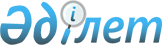 Қазақстан Республикасы Туризм және спорт министрлігінің 2010 - 2014 жылдарға арналған стратегиялық жоспары туралыҚазақстан Республикасы Үкіметінің 2009 жылғы 31 желтоқсандағы № 2340 Қаулысы

      «Қазақстан Республикасындағы мемлекеттік жоспарлау жүйесі туралы» Қазақстан Республикасы Президентінің 2009 жылғы 18 маусымдағы № 827 Жарлығын іске асыру мақсатында Қазақстан Республикасының Үкіметі ҚАУЛЫ ЕТЕДІ:



      1. Қоса беріліп отырған Қазақстан Республикасы Туризм және спорт министрлігінің 2010 - 2014 жылдарға арналған стратегиялық жоспары бекітілсін.



      2. Осы қаулы 2010 жылғы 1 қаңтардан бастап қолданысқа енгізіледі және ресми жариялануға тиіс.      Қазақстан Республикасының

      Премьер-Министрі                                     К. МәсімовҚазақстан Республикасы   

Үкіметінің         

2009 жылғы 31 желтоқсандағы

№ 2340 қаулысымен      

бекітілген          

Қазақстан Республикасы Туризм және спорт министрлігінің

2010 — 2014 жылдарға арналған стратегиялық жоспары 

I. Миссиясы мен пайымдауы      Миссиясы

      Туризм, дене шынықтыру және спорт саласында мемлекеттік саясатты іске асыру мақсатында тиімді мемлекеттік басқаруды және салааралық, өңіраралық үйлестіруді қамтамасыз ету.

      Пайымдауы

      Қазақстанның халықаралық туристік қоғамдастыққа Орталық Азия өңіріндегі туризмнің көшбасшысы ретінде бірігуі және бәсекеге қабілетті спорттық ұлтты қалыптастыру. 

II. Қазіргі жағдайды талдау      2008 жылы министрліктің қызметі Қазақстан Республикасы Үкіметінің 2007 - 2009 жылдарға арналған бағдарламасын, Қазақстан Республикасында туризмді дамытудың 2007 - 2011 жылдарға арналған мемлекеттік бағдарламасын және Қазақстан Республикасында дене шынықтыру және спортты дамытудың 2007 - 2011 жылдарға арналған мемлекеттік бағдарламасын іске асыруға бағытталды.

      Туризм саласында

      Қазақстан Республикасында туризмді дамытудың 2007 - 2011 жылдарға арналған мемлекеттік бағдарламасын іске асырудың бірінші жылының қорытындысы бойынша туристік қызмет көрсеткіштерінің тұрақты өсу үрдісінің сақталғаны байқалады. Айталық, 2008 жылдың қорытындысы бойынша 2007 жылмен салыстырғанда тұтастай республика бойынша туристердің саны 3,1 %-ға көбейді. Туризм түрлері бойынша туристік индустрияның түрлі бағыттағы даму үрдістері байқалады: 2007 жылғы ұқсас кезеңмен салыстырғанда сыртқа шығушы туристер саны 15,4 %-ға артты және 5 242,6 мың адамды құрады, ішкі туризмдегі келушілер саны 8,2 %-ға артты және 4 254,1 мың адамды құрады.

      Көрсетілген қызметтердің жалпы көлемі 22,6 %-ға артты және 66 045,9 млн. теңгені құрады, сатылған жолдамалар құны 16 926, 8 млн. теңгені құрады.

      Есепті кезеңде туристік қызметпен айналысатын 1163 туристік фирма және 64 жеке кәсіпкер 497,1 мың келушіге қызмет көрсетті, бұл экономикадағы әлемдік жағдайдың салдарынан 2007 жылғы деңгеймен салыстырғанда 12,3 %-ға кем.

      Туристік индустрия субъектілерінің туристік қызметінен түскен жалпы табыс 2008 жылы 66,6 млрд. теңгені құрады және бюджетке аударылған салық сомасы 9,3 млрд. теңгені құрады.

      Республикада қолданыстағы қонақ үй шаруашылығының 1149 кәсіпорны 2 576,2 мың адамға қызмет көрсетті және 50 559,4 млн. теңгеге қызмет көрсетті. Есепті кезеңнің қорытындылары бойынша орналастыру объектілерінде 29 504 нөмір бар, олардың біржолғы сыйымдылығы 64 377 төсек-орынды құрады.

      Алайда, әлемдік экономикалық дағдарыс және әлеуетті туристердің сатып алу мүмкіндігінің төмендеуі республикаға келу санына кері әсерін тигізді, осылайша, 2008 жылдың қорытындысы бойынша 2007 жылмен салыстырғанда сырттан келушілер туризмі 11,1 %-ға азайды және 4 721,5 мың адамды құрады.

      Елімізде қазақстандық және шетелдік азаматтардың әр түрлі туристік қызметтерге деген сұраныстарын қанағаттандыру үшін кең мүмкіндіктерді қамтамасыз ететін қазіргі заманғы аса тиімді және бәсекеге қабілетті туристік кешенді іске асыруға жағдай жасалып жатыр, ұлттық туристік өнімнің сапасын қамтамасыз ету үшін стандарттар әзірленді және қабылданды. Қазақстан Республикасында туризмнің материалдық-техникалық базасын дамытуға инвестиция тарту үшін шарттар анықталды.

      Туризм және спорт саласының аясында ерлер және әйелдердің тең құқығы және тең мүмкіндіктері олардың өзіндік ерекшеліктері есепке алына отырып, табысты іске асып жатқандығын атап өткен жөн: туризм индустриясында туристік ұйымдардың басшылығында және қызмет көрсету аясында әйелдер көбірек еңбекпен қамтылған (барлық еңбекпен қамтылғандар санының 98 %-ға жуығы). Спортта әдетте ерлер көш бастап жүрген спорт түрлерін көптеген әйел азаматтар белсенді игеріп жатыр.

      Бұдан басқа, бүгінде бірқатар проблемалық мәселелер туындап отыр, олардың шешу көзделген мақсатқа - Қазақстанды Орталық Азия өңіріндегі туризм орталығы ретінде қалыптастыруға қол жеткізуге мүмкіндік береді.



      1. Туристік және көліктік инфрақұрылымдардың жеткіліксіз дамуы

      Қонақ үйлерді, пансионаттарды, демалыс үйлері мен базаларын қоса алғанда, орналасу объектілерінің, сонымен қатар санаторийлік-курорттық мекемелердің материалдық базасы жоғары дәрежеде моральдық және физикалық тозғандығымен сипатталады. Бүгінгі таңда туризм ауқымы, сапа түрлері және туристер үшін ұсынылатын тұратын жерлер халықаралық талаптарға сай емес.



      2. Қызмет көрсетудің төмен сапасы және Ұлы Жібек жолының қазақстандық бөлігінде таңбалы тарихи орындардың қиындық тудыруы қазақстандық та, шетелдік те туристерді қызықтырмайды. Біздің тарихи мұрамыздың туристік бағдарламаларын халықаралық насихаттау мен жылжыту да сапалы түрде қайта қарауды талап етеді.

      Туризмді дамыту көлік инфрақұрылымының жағдайымен тікелей байланысты болғандықтан, әуе және темір жол тасымалы географиясының шектеулілігі, ішкі және сыртқы туристердің топтық сапарлары үшін көліктің барлық түріне жол жүру билеттеріне жеңілдіктер жүйесінің болмауы маңызды проблемаға айналып отыр.



      3. Кадрларды даярлаудың, қайта даярлаудың және олардың біліктілігін арттырудың төмен деңгейі және туризмнің ғылыми базасының жоқтығы

      Туризмді дамытуға кедергі жасайтын негізгі проблемалардың бірі қызмет көрсететін салада мамандандырылған туристік кадрлардың болмауы болып табылады. Бұл туризм индустриясы объектілерінде білікті мамандардың болмауы проблемасына ғана емес, сонымен қатар туристік сала үшін кадрлар даярлау сапасына да қатысты.



      4. Туристік индустрияда ұсынылатын қызметтердің төмен сапасы

      Бұл мәселе жоғарыда аталған мәселемен өзара байланысты, өйткені қызмет көрсету саласындағы төменгі сапа туризм индустриясы объектілерінде көрсетілетін қызметтер сапасының төмендеуіне әкеп соқтырады. Сонымен қоса, бұл Қазақстанда туристік визаларды рәсімдеу мерзіміне, шетелдік туристерді тіркеу процедураларына, кедендік және паспорттық бақылауға қатысты.



      5. Туризм елі ретінде Қазақстанның жеткіліксіз деңгейдегі тартымдылығы

      Елдің оң туристік имиджін жылжыту жөніндегі іс-шаралар жүйесіз сипатта, туризм жөніндегі көрмелерге қатысу мемлекеттің жарнамалық қызметінің тиімділігін толық өлшемде қамтамасыз етпейді. Осы уақытқа дейін туристерді тартуда Қазақстан үшін бірінші басымдықты нарықтар болып табылатын елдер - Германияда, Ұлыбританияда, Оңтүстік Кореяда туристік өкілдіктер (шетелдердегі мекемелер жанынан туризм бөлімдерін) ашу және олардың қызметін қамтамасыз ету мәселесі шешілмей отыр. Сонымен қатар, жыл сайын орасан көп туристерді қабылдайтын, туризм саласында дамыған елдердің (Франция, Испания, Германия) тәжірибесі аталған мәселені шешу қажеттігін куәландырады.

      Қазақстан туризмінің әлемдік туристік нарықтағы қалыптасқан бәсекеге қабілеттілік деңгейі сақталған жағдайда отандық туристік нарықты дамыту мүмкіндігі өмір деңгейін жақсарту және халықтың еңбекпен қамтылуын қамтамасыз ету үшін, сапалы туристік қызметтерге деген артып келе жатқан сұранысты қанағаттандыру және елде туризмді тұрақты дамытуға жағдайлар жасау үшін жеткіліксіз болады.

      Спорт саласында

      Қазақстан Республикасы Туризм және спорт министрлігі халықаралық стандарттарға жақындау мақсатында 2008 жылы спорттың инфрақұрылымын одан әрі дамытуға және республика спортының материалдық-техникалық базасын жақсартуға бағытталған бірқатар ұйымдастыру шараларын жүзеге асырды.

      2008 жылы спорт құрылыстарының саны бүкіл республика бойынша 29 847 бірлікті құрады, олардың ішінде 19341 бірлік ауылдық жерде орналасқан, бұл 2007 жылмен салыстырғанда 249 бірлікке (1,2 %) артық, оның ішінде:

      жүзу бассейндерінің саны 12 бірлікке артты (2007 жылы - 186 болса, 2008 жылы - 198 болды);

      2008 жылы Солтүстік Қазақстан және Ақмола облыстарында екі стадион салынды (2007 жылы - 240 бірлік болса, 2008 жылы - 242 болды);

      спорт залдарының саны 119 бірлікке көбейіп, 2007 жылы - 6 715 бірлік болса, 2008 жылы - 6 834-ті құрады;

      20 бірлікке теннис корты көбейді. Егер 2007 жылы олардың саны - 221 болса, 2008 жылы - 241-ді құрады (6 - Астанада, 5 - Алматы облысында, 3 - Оңтүстік Қазақстан, 2 - Атырау облыстарында және 1 - Батыс Қазақстан, Қарағанды, Қызылорда, Қостанай облыстарында).

      - хоккей корты 2008 жылы 36 бірлікке көбейді, егер 2007 жылы олардың саны 275 бірлік болса, 2008 жылы - 311-ді құрады (32 - Солтүстік Қазақстан облысында және 4 - Павлодар облысында).

      Астана және Алматы қалаларындағы 7-ші қысқы Азия ойындарын дайындау мен өткізу шеңберінде заманауи спорт объектілері салынатын болады.

      «30 корпоративтік көшбасшы» бағдарламасына енген «Медеу - Шымбұлақ» «серпінді» жобасын іске асыру мақсатында спорт инфрақұрылымын дамыту үшін мемлекеттік-жеке серіктестік шеңберінде жұмыс жүргізілуде.

      Республикада 11 өңірлік спортта дарынды балаларға арналған мектеп-интернат жұмыс істейді, оларда 2811 болашағы бар оқушылар оқиды. Өңірлерде жоғарғы нәтижелерге жету үшін жағдай жасаған.

      Барлық облыстарда және Астана мен Алматы қалаларында 16 олимпиада резервін даярлау орталығы бар, онда 1128 спортшы шеберліктерін көтереді.

      Республикада 7 мамандандырылған олимпиадалық даярлау орталығы жұмыс істейді, оларда 904 спортшы спорт шеберлігін шың және орталық спортшылардың 95 %-ы Қазақстан құрамы командасының негізгі Жастар және жасөспірімдер құрамаларының санында өнер көрсетеді.

      Пекинде өткен 29 жазғы Олимпиада ойындарының қорытындысында әртүрлі дәрежеде 13 медаль иеленді, соның ішінде 2 алтын, 4 күміс және 7 қола медаль, жалпы командалық 29 орынды иеленді.



      Дамудың оң тенденцияларымен қатар, отандық спорттың дамуын тежеп отырған проблемалар да бар:



      1. Материалдық-техникалық базаның және спорт инфрақұрылымының төмен деңгейі



      1) қазіргі қызмет ететін олимпиадалық даярлық орталықтары мен олимпиадалық даярлық резерві орталықтарындағы жоғары жетістіктер спортында өзіндік материалдық-техникалық базасы жоқ;



      2) ауылда спортты дамыту проблемасы бәрінен бұрын материалдық-техникалық базаның жоқтығынан айрықша өткір болып тұр. Ауылдық жерлердегі 4169 спорт залының 3639-ы жалпы білім беру мектептерінде орналасқан және оқу сабақтарын өткізу үшін пайдаланылады. Спорт ғимараттарының тек 12,0 %-ында ғана барлық халықтың дене шынықтырумен айналысуына мүмкіндік бар.

      Спорттық ғимараттардың ғана емес, сонымен бірге ұйымдарда, оқу орындарында, халықтың тұратын жері мен бұқаралық демалыс орындарында спорттық мүкәммал мен жабдықтың да жетіспеуі сезіледі. Республикалық олимпиадалық даярлық орталықтары мен өңірлік олимпиадалық резервті даярлау орталықтарының өзіндік спорттық базалары жоқ. Спортта дарынды балаларға арналған мектеп-интернаттардың және жоғары спорт шеберлігі мектептерінің спорттық базалары да талаптарға сәйкес келмейді.

      Жоғары спорт шеберлігі мектептерінің проблемалары да осы деңгейде оқу-жаттығу процесін ұйымдастыру жеткілікті қаржыландырылмайды, соның салдарынан жоспарланған жарыстар мен жиындарды өткізуге, үй-жайларды жалдауға қаражат жетіспейді.

      Қазіргі қызмет ететін спорттық ғимараттардың басым көпшілігі техникалық пайдалану жөніндегі жетілдірілген нормативтер мен талаптарға, халықаралық регламенттерге және жарыстар мен оқу-жаттығу процесін өткізу ережелеріне сәйкес келмейді.



      2. Бұқаралық және балалар мен жасөспірімдер спортының нашар дамуы

      1991 жылдан бастап дене шынықтыру және спорт саласында біршама өзгерістер болды, олар республикалық ерікті дене шынықтыру-спорттық қоғамдары, дене шынықтыру ұжымдары, балалар мен жасөспірімдер мектептері, тұрғылықты жері бойынша жеткіншектер клубтары желілерінің күрт қысқаруына әкелді. Балалар мен жасөспірімдер спорт мектептерінің желісі қазіргі уақытта республиканың мектеп жасындағы балаларының 6 %-ының ғана айналысуына мүмкіндік тудыра алады. Төмен деңгейдегі материалдық-техникалық база, сапалы спорттық мүкәммал мен жабдықтың болмауы спорт резервін жоғары деңгейде дайындауды ұйымдастыруға және халықаралық дәрежедегі спортшыларды тәрбиелеуге мүмкіндік бермейді. Халықтың тұрғылықты жері бойынша да жұмыс дұрыс жолға қойылмаған, жеткіншіктер клубтарының желісі жеткіліксіз дамыған, қарапайым спорт алаңдары мен тұрғылықты жерлерде және бұқаралық демалыс орындарында спорт ғимараттары жоқтың қасы. Ауылда спортты дамыту проблемасы ерекше өткір болып отыр. Елдің төрт облысының ауылдық жерлерінде бір де бір жүзу бассейні жоқ, республиканың 13 ауданында балалар мен жасөспірімдерге арналған спорт мектептері жоқ, соған байланысты ауылда спортпен айналысушы балалар мен жеткіншектердің саны жалпы республикалық көрсеткіштен екі есе төмен.



      3. Қазіргі заманғы талаптарға жауап беретін ғылыми базаның болмауы, білікті мамандар тапшылығы



      1) спорт саласында білікті мамандардың өткір жетіспеуі байқалады. Жоғары шеберлік спортында республиканың жетекші жаттықтырушыларының көпшілігі орта жаста, ал олардың орнын толық ауыстыратын мамандар жоқ. Сонымен қатар, ауылдық жерлердегі жалпы білім беру мектептерінің 25 %-ның дене шынықтыру мұғалімдері жоқ, балалар мен жасөспірімдер спорт мектептерінің оқытушылық құрамының 30 %-ның арнаулы білім жоқ;



      2) спорттық ғимараттарды техникалық пайдалану мамандары жоқ, Спорт және туризм академиясының спорт түрлері бойынша түлектерінің дайындық деңгейі қазіргі заманғы талаптарға жауап бермейді.

      Спорт саласы жоғары бәсекелі болып табылады және оқу-жаттығу процесін ұйымдастыру, спортшылардың функционалдық және физикалық мүмкіндіктерін арттыру, оларды оңалту және қалыпқа келтіру әдістемесіндегі барлық жаңаша әзірлемелер стратегиялық материалдар болып табылады, оларды басқа елдердің иеленуі мүмкін болмайды.

      Бүгін біздің жаттықтырушылар Бүкілодақтық дене шынықтыру ғылыми-зерттеу институты 1983 - 1985 жылдары әзірлеген бағдарламалар мен әдістемелер бойынша жұмыс істейді. Қазақстан өзінің ғылыми базасын құрмай, бүгінде заманауи ғылыми әдістемелерсіз қалып отыр. Сол себепті республиканың спорт мектептерінде спорт түрлерінен бірыңғай оқу бағдарламаларын енгізу мүмкін болмай отыр, ал ол спорт резерві мен халықаралық дәрежедегі спортшыларды даярлаудың жүйелі жолын қамтамасыз етуге кедергі келтіріп отыр. 

ІІІ. Қызметінің стратегиялық бағыттары, мақсаттары, міндеттері

және көрсеткіштері      Ескерту. ІІІ-бөлімге өзгерту енгізілді - ҚР Үкіметінің 2010.06.14 № 571, 2010.11.20 N 1227 Қаулыларымен. 

IV. Мемлекеттік органның стратегиялық бағыттары мен

мақсаттарының мемлекеттің стратегиялық мақсаттарына сәйкестігі 

V. Функционалдық мүмкіндіктері және ықтимал қауіп-қатерлер      Министрліктің қызметін жетілдіру мақсатында құрылымдық бөлімшелер мен ведомстволар арасында функциялар мен жауапкершілікті айқын бөле отырып, жаңа ұйымдастыру құрылымын бекіту жоспарланып отыр.

      Министрлік қызметінің барлық салаларында қызметкерлердің кәсіптік деңгейін арттыру үшін (даярлау, қайта даярлау және біліктілігін арттыру) әрбір қызметкердің жұмысының тиімділігін одан әрі жетілдіруге ықпал ететін қолайлы еңбек жағдайлары жасалатын болады.

      Моральдың ынталандыру мақсатында туристік қызмет, дене шынықтыру мен спорт салаларындағы, оларды дамытуға аса үлес қосқан тұлғаларға ведомстолық марапаттау қамтамасыз етіледі.

      Туризм және спорт салаларында халықаралық ынтымақтастықты кеңейту мен тереңдету, министрліктің Ұлттық туристік әкімшіліктермен және спорт саласындағы халықаралық ұйымдармен халықаралық байланыстарын одан әрі дамыту мен нығайту жөнінде шаралар қабылданатын болады.

      Қазақстан қосылған халықаралық актілерге сәйкес ерлер мен әйелдердің тең құқықтары мен тең мүмкіндіктерін, сонымен қатар министрліктің қызметі саласында шешімдер қабылдау процесіне және азаматтық қоғамның тіршілік әрекетінің барлық аспектілеріне тең қатысуын іске асыру қамтамасыз етілетін болады.

      Атқарушылық тәртіптің сапасын және мониторингін арттыру үшін құжаттаманы өткізудің барлық кезеңдерінде ақпараттық бағдарламаларды функционалдық қолдану кеңейтілетін болады және мемлекеттік тілде құжаттарды дайындау сапасын арттыруға ерекше көңіл бөлінетін болады. 

VI. Ведомствоаралық өзге мемлекеттік органдар мен ұйымдармен

өзара іс-әрекет ету      Министрліктің таңдаған стратегиялық бағыттары бойынша қойылған мақсаттарға жетуі өзге мүдделі тараптармен өзара іс-әрекет етудің тиімділігінің дәрежесіне байланысты.      Министрлік өз қызметі процесінде бірқатар қауіптерге кездесуі мүмкін. Қауіптердің типі мен негіздеріне қарай оларды басқару үшін стандарттық және ситуативтік арнаулы шаралар іске асырылатын болады.

      Төменде ықтимал негізгі қауіптердің тізбесі берілген: 

VII. Оның негізінде Стратегиялық жоспар әзірленген нормативтік

құқықтық актілер мен құжаттар

      1. Қазақстан Республикасының 2008 жылғы 4 желтоқсандағы Бюджет кодексі



      2. «Дене шынықтыру және спорт туралы» Қазақстан Республикасының 1999 жылғы 2 желтоқсандағы Заңы



      3. «Қазақстан Республикасындағы туристік қызмет туралы» Қазақстан Республикасының 2001 жылғы 13 маусымдағы Заңы



      4. «Қазақстан Республикасының Мемлекеттік жастар саясаты туралы» Қазақстан Республикасының 2004 жылғы 7 шілдедегі Заңы



      5. «2010 - 2012 жылдарға арналған республикалық бюджет туралы» Қазақстан Республикасының 2009 жылғы 7 желтоқсандағы Заңы



      6. «Қазақстан Республикасының Мемлекеттік жастар саясаты тұжырымдамасы туралы» Қазақстан Республикасы Президентінің 28 тамыздағы 1999 жылғы өкімі



      7. «Қазақстанның 2030 жылға дейінгі даму стратегиясын одан әрі іске асыру жөніндегі шаралар туралы» Қазақстан Республикасы Президентінің 2001 жылғы 4 желтоқсандағы № 735 Жарлығы



      8. «Қазақстан Республикасының индустриялық-инновациялық дамуының 2003 - 2015 жылдарға арналған стратегиясы туралы» Қазақстан Республикасы Президентінің 2003 жылғы 17 мамырдағы № 1096 Жарлығы



      9. «Қазақстан Республикасында 2006 - 2016 жылдарға арналған Гендерлік теңдік стратегиясын бекіту туралы» Қазақстан Республикасы Президентінің 2005 жылғы 29 қарашадағы № 1677 Жарлығы



      10. «Қазақстан Республикасында азаматтық қоғамды дамытудың 2006 - 2011 жылдарға арналған тұжырымдамасы» Қазақстан Республикасы Президентінің 2006 жылғы 25 шілдедегі № 154 Жарлығы



      11. «Қазақстан Республикасының 2015 жылға дейінгі аумақтық даму стратегиясы туралы» Қазақстан Республикасы Президентінің 2006 жылғы 28 тамыздағы № 167 Жарлығы



      12. «Қазақстан Республикасының 2007 - 2024 жылдарға арналған орнықты дамуға көшу тұжырымдамасы» Қазақстан Республикасы Президентінің 2006 жылғы 14 қарашадағы № 216 Жарлығы



      13. «Қазақстан Республикасында дене шынықтыру және спортты дамытудың 2007 - 2011 жылдарға арналған мемлекеттік бағдарламасы туралы» Қазақстан Республикасы Президентінің 2006 жылғы 28 желтоқсандағы № 230 Жарлығы



      14. «Қазақстан Республикасында туризмді дамытудың 2007 - 2011 жылдарға арналған мемлекеттік бағдарламасы туралы» Қазақстан Республикасы Президентінің 2006 жылғы 29 желтоқсандағы № 231 Жарлығы



      15. «Қазақстан Республикасының мемлекеттік басқару жүйесін жаңғырту жөніндегі шаралар туралы» Қазақстан Республикасы Президентінің 2007 жылғы 13 қаңтардағы № 273 Жарлығы



      16. «Қазақстан Республикасындағы мемлекеттік жоспарлау жүйесі туралы» Қазақстан Республикасы Президентінің 2009 жылғы 18 маусымдағы № 827 Жарлығы



      17. «Қазақстан Республикасында туризмді дамытудың 2007 - 2011 жылдарға арналған мемлекеттік бағдарламасын іске асыру жөніндегі 2007 - 2009 жылдарға арналған іс-шаралар жоспарын бекіту туралы» Қазақстан Республикасы Үкіметінің 2007 жылғы 28 ақпандағы № 156 қаулысы



      18. «Қазақстан Республикасында дене шынықтыру және спортты дамытудың 2007 - 2011 жылдарға арналған мемлекеттік бағдарламасын іске асыру жөніндегі 2007 - 2009 жылдарға арналған іс-шаралар жоспарын бекіту туралы» Қазақстан Республикасы Үкіметінің 2007 жылғы 19 наурыздағы № 209 қаулысы



      19. «Мемлекет басшысының 2005 - 2007 жылдардағы Қазақстан халқына жыл сайынғы жолдауларын іске асыру жөніндегі негізгі бағыттардың (іс-шаралардың) жалпыұлттық жоспарын және Қазақстан Республикасы Үкіметінің 2007 - 2009 жылдарға арналған бағдарламасын орындау жөніндегі іс-шаралар жоспарын бекіту туралы» Қазақстан Республикасы Үкіметінің 2007 жылғы 20 сәуірдегі № 319 қаулысы



      20. «Қазақстан Республикасының әлеуметтік-экономикалық дамуының 2008 - 2010 жылдарға арналған орта мерзімді жоспары туралы» Қазақстан Республикасы Үкіметінің 2007 жылғы 29 тамыздағы № 753 қаулысы



      21. «Нәтижелерге бағдарланған мемлекеттік жоспарлау жүйесін енгізу жөніндегі тұжырымдама туралы» Қазақстан Республикасы Үкіметінің 2007 жылғы 26 желтоқсандағы № 1297 қаулысы



      22. «Қазақстан Республикасы экономикасының бәсекеге қабілеттілігі мен экспорттық мүмкіндіктерін сапалы жаңа деңгейге жеткізудің 2008 - 2015 жылдарға арналған тұжырымдамасы туралы» Қазақстан Республикасы Үкіметінің 2007 жылғы 28 желтоқсандағы № 1332 қаулысы

      Ескертпе: аббревиатуралардың толық жазылуыДСМ       - Қазақстан Республикасы Денсаулық сақтау министрлігі

СІМ       - Қазақстан Республикасы Сыртқы істер министрлігі

АШМ       - Қазақстан Республикасы Ауыл шаруашылығы министрлігі

ККМ       - Қазақстан Республикасы Көлік және коммуникация

            министрлігі

ТЖМ       - Қазақстан Республикасы Төтенше жағдайлар министрлігі

СА        - Қазақстан Республикасы Статистика агенттігі

МҰТП      - Мемлекеттік ұлттық табиғи парк

ЮНДТҰ     - Дүниежүзілік туристік ұйым - Біріккен Ұлттар Ұйымының

            арнайы мекемесі

БАҚ       - бұқаралық ақпараттық құралдары

АЭА       - арнайы экономикалық аймақ

3-қосымша

3-1-кесте 

VIII. Бюджеттік бағдарламалар      Ескерту. VІІІ-бөлім жаңа редакцияда - ҚР Үкіметінің 2010.06.14 № 571 Қаулысымен, өзгерту енгізілді - ҚР Үкіметінің 2010.11.20 N 1227 Қаулысымен. Бюджеттік бағдарламаның нысаны

3-2-кесте Бюджеттік бағдарламаның нысаны

3-3-кесте Бюджеттік бағдарламаның нысаны

3-4-кесте Бюджеттік бағдарламаның нысаны

3-5-кесте Бюджеттік бағдарламаның нысаны      Ескерту. 3-5-кестеге өзгерту енгізілді - ҚР Үкіметінің 2010.11.20 N 1227 Қаулысымен.

3-6-кесте Бюджеттік бағдарламаның нысаны

3-7-кесте Бюджеттік бағдарламаның нысаны

3-8-кесте Бюджеттік бағдарламаның нысаны      Ескерту. 3-8-кесте жаңа редакцияда - ҚР Үкіметінің 2010.11.20 N 1227 Қаулысымен.

3-9-кесте Бюджеттік бағдарламаның нысаны

3-10-кесте Бюджеттік бағдарламаның нысаны      Ескерту. 3-10-кестеге өзгерту енгізілді - ҚР Үкіметінің 2010.11.20 N 1227 Қаулысымен.

3-11-кесте Бюджеттік бағдарламаның нысаны

3-12-кесте Бюджеттік бағдарламаның нысаны

3-13-кесте Бюджеттік бағдарламаның нысаны

3-14-кесте Бюджеттік бағдарламаның нысаны

3-15-кесте Бюджеттік бағдарламаның нысаны      Ескерту. 3-15-кестеге өзгерту енгізілді - ҚР Үкіметінің 2010.11.20 N 1227 Қаулысымен.

3-16-кесте Бюджеттік бағдарламаның нысаны      Ескерту. 3-16-кесте жаңа редакцияда - ҚР Үкіметінің 2010.11.20 N 1227 Қаулысымен.

3-17-кесте Бюджеттік бағдарламаның нысаны      Ескерту. 3-17-кесте жаңа редакцияда - ҚР Үкіметінің 2010.11.20 N 1227 Қаулысымен.

 3-18-кесте Бюджеттік бағдарламаның нысаны      Ескерту. 3-қосымша 3-18-кестемен толықтырылды - ҚР Үкіметінің 2010.11.20 N 1227 Қаулысымен.

5-қосымша 

Бюджеттік шығыстардың жиынтығы Қазақстан Республикасы Туризм және спорт министрлігі      Ескерту. 5-қосымша жаңа редакцияда - ҚР Үкіметінің 2010.11.20 N 1227 Қаулысымен.мың теңге 

6-қосымша 

Стратегиялық бағыттар, мақсаттар, міндеттер және бюджеттік

бағдарламалар бойынша шығыстарды бөлу 

БАРЛЫҚ ШЫҒЫСТАР      Ескерту. 6-қосымша жаңа редакцияда - ҚР Үкіметінің 2010.11.20 N 1227 Қаулысымен.мың теңге
					© 2012. Қазақстан Республикасы Әділет министрлігінің «Қазақстан Республикасының Заңнама және құқықтық ақпарат институты» ШЖҚ РМК
				АтауыӨлшем бірлігіЕсепті кезеңЕсепті кезеңЖоспарлы кезеңЖоспарлы кезеңЖоспарлы кезеңЖоспарлы кезеңЖоспарлы кезеңАтауыӨлшем бірлігі1-жыл (есеп)2-жыл (ағымдағы жоспар)1-жыл2-жыл3-жыл4-жыл5-жыл2008200920102011201220132014Туризм саласындаТуризм саласындаТуризм саласындаТуризм саласындаТуризм саласындаТуризм саласындаТуризм саласындаТуризм саласындаТуризм саласында1-стратегиялық бағыт. Қазақстанды Орталық Азия өңірінің туризм орталығына айналдыру1-стратегиялық бағыт. Қазақстанды Орталық Азия өңірінің туризм орталығына айналдыру1-стратегиялық бағыт. Қазақстанды Орталық Азия өңірінің туризм орталығына айналдыру1-стратегиялық бағыт. Қазақстанды Орталық Азия өңірінің туризм орталығына айналдыру1-стратегиялық бағыт. Қазақстанды Орталық Азия өңірінің туризм орталығына айналдыру1-стратегиялық бағыт. Қазақстанды Орталық Азия өңірінің туризм орталығына айналдыру1-стратегиялық бағыт. Қазақстанды Орталық Азия өңірінің туризм орталығына айналдыру1-стратегиялық бағыт. Қазақстанды Орталық Азия өңірінің туризм орталығына айналдыру1-стратегиялық бағыт. Қазақстанды Орталық Азия өңірінің туризм орталығына айналдыру1-мақсат. Аса тиімді және бәсекеге қабілетті туристік индустрия құру1-мақсат. Аса тиімді және бәсекеге қабілетті туристік индустрия құру1-мақсат. Аса тиімді және бәсекеге қабілетті туристік индустрия құру1-мақсат. Аса тиімді және бәсекеге қабілетті туристік индустрия құру1-мақсат. Аса тиімді және бәсекеге қабілетті туристік индустрия құру1-мақсат. Аса тиімді және бәсекеге қабілетті туристік индустрия құру1-мақсат. Аса тиімді және бәсекеге қабілетті туристік индустрия құру1-мақсат. Аса тиімді және бәсекеге қабілетті туристік индустрия құру1-мақсат. Аса тиімді және бәсекеге қабілетті туристік индустрия құруНысаналы индикаторлар

      Туристік қызмет саласындағы қызметтерді ұсынатын ұйымдардың жиынтық кірісін 2015 жылға 2008 жылдың деңгейінен кемінде 12 %-ға ұлғайту:

      2009 жылы кемінде 2,5 %-ға, 2010 жылы кемінде 3,3 %-ға, 2011 жылы кемінде 4,7 %-ға, 2012 жылы кемінде 7,5%, 2013 жылы кемінде 9,5 %-ға.Нысаналы индикаторлар

      Туристік қызмет саласындағы қызметтерді ұсынатын ұйымдардың жиынтық кірісін 2015 жылға 2008 жылдың деңгейінен кемінде 12 %-ға ұлғайту:

      2009 жылы кемінде 2,5 %-ға, 2010 жылы кемінде 3,3 %-ға, 2011 жылы кемінде 4,7 %-ға, 2012 жылы кемінде 7,5%, 2013 жылы кемінде 9,5 %-ға.Нысаналы индикаторлар

      Туристік қызмет саласындағы қызметтерді ұсынатын ұйымдардың жиынтық кірісін 2015 жылға 2008 жылдың деңгейінен кемінде 12 %-ға ұлғайту:

      2009 жылы кемінде 2,5 %-ға, 2010 жылы кемінде 3,3 %-ға, 2011 жылы кемінде 4,7 %-ға, 2012 жылы кемінде 7,5%, 2013 жылы кемінде 9,5 %-ға.Нысаналы индикаторлар

      Туристік қызмет саласындағы қызметтерді ұсынатын ұйымдардың жиынтық кірісін 2015 жылға 2008 жылдың деңгейінен кемінде 12 %-ға ұлғайту:

      2009 жылы кемінде 2,5 %-ға, 2010 жылы кемінде 3,3 %-ға, 2011 жылы кемінде 4,7 %-ға, 2012 жылы кемінде 7,5%, 2013 жылы кемінде 9,5 %-ға.Нысаналы индикаторлар

      Туристік қызмет саласындағы қызметтерді ұсынатын ұйымдардың жиынтық кірісін 2015 жылға 2008 жылдың деңгейінен кемінде 12 %-ға ұлғайту:

      2009 жылы кемінде 2,5 %-ға, 2010 жылы кемінде 3,3 %-ға, 2011 жылы кемінде 4,7 %-ға, 2012 жылы кемінде 7,5%, 2013 жылы кемінде 9,5 %-ға.Нысаналы индикаторлар

      Туристік қызмет саласындағы қызметтерді ұсынатын ұйымдардың жиынтық кірісін 2015 жылға 2008 жылдың деңгейінен кемінде 12 %-ға ұлғайту:

      2009 жылы кемінде 2,5 %-ға, 2010 жылы кемінде 3,3 %-ға, 2011 жылы кемінде 4,7 %-ға, 2012 жылы кемінде 7,5%, 2013 жылы кемінде 9,5 %-ға.Нысаналы индикаторлар

      Туристік қызмет саласындағы қызметтерді ұсынатын ұйымдардың жиынтық кірісін 2015 жылға 2008 жылдың деңгейінен кемінде 12 %-ға ұлғайту:

      2009 жылы кемінде 2,5 %-ға, 2010 жылы кемінде 3,3 %-ға, 2011 жылы кемінде 4,7 %-ға, 2012 жылы кемінде 7,5%, 2013 жылы кемінде 9,5 %-ға.Нысаналы индикаторлар

      Туристік қызмет саласындағы қызметтерді ұсынатын ұйымдардың жиынтық кірісін 2015 жылға 2008 жылдың деңгейінен кемінде 12 %-ға ұлғайту:

      2009 жылы кемінде 2,5 %-ға, 2010 жылы кемінде 3,3 %-ға, 2011 жылы кемінде 4,7 %-ға, 2012 жылы кемінде 7,5%, 2013 жылы кемінде 9,5 %-ға.Нысаналы индикаторлар

      Туристік қызмет саласындағы қызметтерді ұсынатын ұйымдардың жиынтық кірісін 2015 жылға 2008 жылдың деңгейінен кемінде 12 %-ға ұлғайту:

      2009 жылы кемінде 2,5 %-ға, 2010 жылы кемінде 3,3 %-ға, 2011 жылы кемінде 4,7 %-ға, 2012 жылы кемінде 7,5%, 2013 жылы кемінде 9,5 %-ға.1.1.1-міндетТуризм инфрақұрылымын дамытуды қамтамасыз етуТуризм инфрақұрылымын дамытуды қамтамасыз етуТуризм инфрақұрылымын дамытуды қамтамасыз етуТуризм инфрақұрылымын дамытуды қамтамасыз етуТуризм инфрақұрылымын дамытуды қамтамасыз етуТуризм инфрақұрылымын дамытуды қамтамасыз етуТуризм инфрақұрылымын дамытуды қамтамасыз етуТуризм инфрақұрылымын дамытуды қамтамасыз ету1. Туристік орталықтарды салу: Туристік индустрияның неғұрлым перспективалы бағыттары бойынша салалық шебер-жоспар әзірлеушебер-жоспар12. Ұлы Жібек Жолының қазақстандық бөлігінде туризмнің дамуына зерттеу жүргізу (жеке инвестицияның есебінен)есеп13. Жол бойы инфрақұрылымы объектілерінің саны - (ККМ және тиісті әкімдіктермен бірге)саны5554. Туристік және табиғи объектілерге апаратын жөнделген және жаңа жолдардың ұзақтығы - (ККМ және тиісті әкімдіктермен бірге)км1781,4604,9872,71106,85. 2 мемлекеттік ұлттық табиғи паркте жайластырылған экологиялық соқпақтар саны (АШМ-мен бірге)соқпақтар15819201.1.2-міндетТуристік қызмет көрсетулердің сапасын арттыруды қамтамасыз етуТуристік қызмет көрсетулердің сапасын арттыруды қамтамасыз етуТуристік қызмет көрсетулердің сапасын арттыруды қамтамасыз етуТуристік қызмет көрсетулердің сапасын арттыруды қамтамасыз етуТуристік қызмет көрсетулердің сапасын арттыруды қамтамасыз етуТуристік қызмет көрсетулердің сапасын арттыруды қамтамасыз етуТуристік қызмет көрсетулердің сапасын арттыруды қамтамасыз етуТуристік қызмет көрсетулердің сапасын арттыруды қамтамасыз ету1. «Жедел желі» анықтамалық туристік қызметтер саны - облыс және Астана және Алматы қалаларының әкімдіктерімен біргесаны11222. Қонақжайлылық индустриясын ұйымдастыру жөніндегі курс тыңдаушыларының саны - облыс және Астана және Алматы қалаларының әкімдіктерімен, Қазақстандық туристік қауымдастығымен және басқа да мүдделі ұйымдармен бірге (жеке инвестицияның есебінен)саны1501501501501501503. Туризм индустриясы саласында кәсіби стандарттарды әзірлеуқызмет11.1.3-міндетҚазақстандық туристік өнімді халықаралық және ішкі нарықта жылжытуҚазақстандық туристік өнімді халықаралық және ішкі нарықта жылжытуҚазақстандық туристік өнімді халықаралық және ішкі нарықта жылжытуҚазақстандық туристік өнімді халықаралық және ішкі нарықта жылжытуҚазақстандық туристік өнімді халықаралық және ішкі нарықта жылжытуҚазақстандық туристік өнімді халықаралық және ішкі нарықта жылжытуҚазақстандық туристік өнімді халықаралық және ішкі нарықта жылжытуҚазақстандық туристік өнімді халықаралық және ішкі нарықта жылжыту1. Қазақстанның халықаралық туристік көрмелерге қатысуысаны88888882. Қазақстанның туристік әлеуетті туралы бейнероликтер көрсететін халықаралық телеарналардың саныжылына саны4013. Шетелдік БАҚ өкілдері мен туроператорлар үшін ақпараттық турлардың саны114. Дайындалған және шығарылған жарнамалық-ақпараттық өнімнің қағаз және электрондық жеткізгіштегі санысаны121 0000кемінде 600005. Ішкі туризм бойынша туристік іс-шаралар санын көбейтусаны24444441.1.4-міндетХалықаралық қоғамдастыққа интеграциялауХалықаралық қоғамдастыққа интеграциялауХалықаралық қоғамдастыққа интеграциялауХалықаралық қоғамдастыққа интеграциялауХалықаралық қоғамдастыққа интеграциялауХалықаралық қоғамдастыққа интеграциялауХалықаралық қоғамдастыққа интеграциялауХалықаралық қоғамдастыққа интеграциялау1. ЮНДТҰ өткізетін іс-шараларға Қазақстанның қатысуы (Қазақстан Республикасы Сыртқы істер министрлігімен бірге)елдер саны10111112. 2009 жылы Астана қаласында Дүниежүзілік туристік ұйымының Бас Ассамблеясының 18-сессиясын өткізумүше елдер саны0145Спорт саласындаСпорт саласындаСпорт саласындаСпорт саласындаСпорт саласындаСпорт саласындаСпорт саласындаСпорт саласындаСпорт саласында2-стратегиялық бағыт. Қазақстандық спорттың әлемдік спорт аренасындағы бәсекеге қабілеттілігін арттыру2-стратегиялық бағыт. Қазақстандық спорттың әлемдік спорт аренасындағы бәсекеге қабілеттілігін арттыру2-стратегиялық бағыт. Қазақстандық спорттың әлемдік спорт аренасындағы бәсекеге қабілеттілігін арттыру2-стратегиялық бағыт. Қазақстандық спорттың әлемдік спорт аренасындағы бәсекеге қабілеттілігін арттыру2-стратегиялық бағыт. Қазақстандық спорттың әлемдік спорт аренасындағы бәсекеге қабілеттілігін арттыру2-стратегиялық бағыт. Қазақстандық спорттың әлемдік спорт аренасындағы бәсекеге қабілеттілігін арттыру2-стратегиялық бағыт. Қазақстандық спорттың әлемдік спорт аренасындағы бәсекеге қабілеттілігін арттыру2-стратегиялық бағыт. Қазақстандық спорттың әлемдік спорт аренасындағы бәсекеге қабілеттілігін арттыру2-стратегиялық бағыт. Қазақстандық спорттың әлемдік спорт аренасындағы бәсекеге қабілеттілігін арттыру1-мақсат. Спортшылардың сапалы дайындығы және халықаралық аренада сапалы өнер көрсетуі үшін жағдайлар жасау1-мақсат. Спортшылардың сапалы дайындығы және халықаралық аренада сапалы өнер көрсетуі үшін жағдайлар жасау1-мақсат. Спортшылардың сапалы дайындығы және халықаралық аренада сапалы өнер көрсетуі үшін жағдайлар жасау1-мақсат. Спортшылардың сапалы дайындығы және халықаралық аренада сапалы өнер көрсетуі үшін жағдайлар жасау1-мақсат. Спортшылардың сапалы дайындығы және халықаралық аренада сапалы өнер көрсетуі үшін жағдайлар жасау1-мақсат. Спортшылардың сапалы дайындығы және халықаралық аренада сапалы өнер көрсетуі үшін жағдайлар жасау1-мақсат. Спортшылардың сапалы дайындығы және халықаралық аренада сапалы өнер көрсетуі үшін жағдайлар жасау1-мақсат. Спортшылардың сапалы дайындығы және халықаралық аренада сапалы өнер көрсетуі үшін жағдайлар жасау1-мақсат. Спортшылардың сапалы дайындығы және халықаралық аренада сапалы өнер көрсетуі үшін жағдайлар жасауНысаналы индикатор

Қазақстанның әлемдегі жетекші отыз спорттық державаның қатарына кіруіНысаналы индикатор

Қазақстанның әлемдегі жетекші отыз спорттық державаның қатарына кіруіНысаналы индикатор

Қазақстанның әлемдегі жетекші отыз спорттық державаның қатарына кіруіНысаналы индикатор

Қазақстанның әлемдегі жетекші отыз спорттық державаның қатарына кіруіНысаналы индикатор

Қазақстанның әлемдегі жетекші отыз спорттық державаның қатарына кіруіНысаналы индикатор

Қазақстанның әлемдегі жетекші отыз спорттық державаның қатарына кіруіНысаналы индикатор

Қазақстанның әлемдегі жетекші отыз спорттық державаның қатарына кіруіНысаналы индикатор

Қазақстанның әлемдегі жетекші отыз спорттық державаның қатарына кіруіНысаналы индикатор

Қазақстанның әлемдегі жетекші отыз спорттық державаның қатарына кіруі2.1.1-міндетХалықаралық стандарттарға жауап беретін материалдық-техникалық базаны және спорт инфрақұрылымын дамытуХалықаралық стандарттарға жауап беретін материалдық-техникалық базаны және спорт инфрақұрылымын дамытуХалықаралық стандарттарға жауап беретін материалдық-техникалық базаны және спорт инфрақұрылымын дамытуХалықаралық стандарттарға жауап беретін материалдық-техникалық базаны және спорт инфрақұрылымын дамытуХалықаралық стандарттарға жауап беретін материалдық-техникалық базаны және спорт инфрақұрылымын дамытуХалықаралық стандарттарға жауап беретін материалдық-техникалық базаны және спорт инфрақұрылымын дамытуХалықаралық стандарттарға жауап беретін материалдық-техникалық базаны және спорт инфрақұрылымын дамытуХалықаралық стандарттарға жауап беретін материалдық-техникалық базаны және спорт инфрақұрылымын дамыту1. Спорт құрылыстарын қалпына келтіру және қайта құру санысаны461312. Ведомстволық бағынысты спорт ұйымдарын материалдық техникалық жарақтандырусаны (кемінде)55925285004704504503. Ведомстволық бағынысты спорт ұйымдарының ғимараттарын, үй-жайларын және құрылыстарын күрделі жөндеусаны (кемінде)2111112.1.2-міндетҚазақстандық спортшылардың бәсекеге қабілеттілігін қамтамасыз етуҚазақстандық спортшылардың бәсекеге қабілеттілігін қамтамасыз етуҚазақстандық спортшылардың бәсекеге қабілеттілігін қамтамасыз етуҚазақстандық спортшылардың бәсекеге қабілеттілігін қамтамасыз етуҚазақстандық спортшылардың бәсекеге қабілеттілігін қамтамасыз етуҚазақстандық спортшылардың бәсекеге қабілеттілігін қамтамасыз етуҚазақстандық спортшылардың бәсекеге қабілеттілігін қамтамасыз етуҚазақстандық спортшылардың бәсекеге қабілеттілігін қамтамасыз ету1. Халықаралық дәрежедегі спорт шеберлерінің санын арттыру%51015202528302. Спорттық республикалық мемлекеттік мекемелердің және мемлекеттік қазыналық кәсіпорындардың санысаны1818202.1.3-міндетСпорт түрлерінен мамандарды даярлау және олардың біліктілігін арттыру жүйесін жасауСпорт түрлерінен мамандарды даярлау және олардың біліктілігін арттыру жүйесін жасауСпорт түрлерінен мамандарды даярлау және олардың біліктілігін арттыру жүйесін жасауСпорт түрлерінен мамандарды даярлау және олардың біліктілігін арттыру жүйесін жасауСпорт түрлерінен мамандарды даярлау және олардың біліктілігін арттыру жүйесін жасауСпорт түрлерінен мамандарды даярлау және олардың біліктілігін арттыру жүйесін жасауСпорт түрлерінен мамандарды даярлау және олардың біліктілігін арттыру жүйесін жасауСпорт түрлерінен мамандарды даярлау және олардың біліктілігін арттыру жүйесін жасау1. Жас спортшыларды шет елдерде оқытусаны2828282828282. Спорт проблемалары жөніндегі мәселелерді шешуге арналған ғылыми зерттеулер санысаны46666662.1.4-міндет2011 - 2012 жылдардағы Олимпиада және Азия ойындарына дайындау2011 - 2012 жылдардағы Олимпиада және Азия ойындарына дайындау2011 - 2012 жылдардағы Олимпиада және Азия ойындарына дайындау2011 - 2012 жылдардағы Олимпиада және Азия ойындарына дайындау2011 - 2012 жылдардағы Олимпиада және Азия ойындарына дайындау2011 - 2012 жылдардағы Олимпиада және Азия ойындарына дайындау2011 - 2012 жылдардағы Олимпиада және Азия ойындарына дайындау2011 - 2012 жылдардағы Олимпиада және Азия ойындарына дайындау1. Қысқы Азия ойындарында өнер көрсету қорытындылары бойынша Қазақстанның күшті үштік командасына енуорын432. Жазғы Олимпиада ойындарында өнер көрсету қорытындылары бойынша Қазақстанның күшті 30 командаға енуіорын29282-мақсат. Бұқаралық спортты және дене шынықтыру-сауықтыру қозғалысын дамыту2-мақсат. Бұқаралық спортты және дене шынықтыру-сауықтыру қозғалысын дамыту2-мақсат. Бұқаралық спортты және дене шынықтыру-сауықтыру қозғалысын дамыту2-мақсат. Бұқаралық спортты және дене шынықтыру-сауықтыру қозғалысын дамыту2-мақсат. Бұқаралық спортты және дене шынықтыру-сауықтыру қозғалысын дамыту2-мақсат. Бұқаралық спортты және дене шынықтыру-сауықтыру қозғалысын дамыту2-мақсат. Бұқаралық спортты және дене шынықтыру-сауықтыру қозғалысын дамыту2-мақсат. Бұқаралық спортты және дене шынықтыру-сауықтыру қозғалысын дамыту2-мақсат. Бұқаралық спортты және дене шынықтыру-сауықтыру қозғалысын дамытуНысаналы индикатор

Дене шынықтырумен және спортпен шұғылданатын халықтың барлық жас ерекшеліктерінің үлесін 2014 жылы 23,0 %-ға дейін арттыруНысаналы индикатор

Дене шынықтырумен және спортпен шұғылданатын халықтың барлық жас ерекшеліктерінің үлесін 2014 жылы 23,0 %-ға дейін арттыруНысаналы индикатор

Дене шынықтырумен және спортпен шұғылданатын халықтың барлық жас ерекшеліктерінің үлесін 2014 жылы 23,0 %-ға дейін арттыруНысаналы индикатор

Дене шынықтырумен және спортпен шұғылданатын халықтың барлық жас ерекшеліктерінің үлесін 2014 жылы 23,0 %-ға дейін арттыруНысаналы индикатор

Дене шынықтырумен және спортпен шұғылданатын халықтың барлық жас ерекшеліктерінің үлесін 2014 жылы 23,0 %-ға дейін арттыруНысаналы индикатор

Дене шынықтырумен және спортпен шұғылданатын халықтың барлық жас ерекшеліктерінің үлесін 2014 жылы 23,0 %-ға дейін арттыруНысаналы индикатор

Дене шынықтырумен және спортпен шұғылданатын халықтың барлық жас ерекшеліктерінің үлесін 2014 жылы 23,0 %-ға дейін арттыруНысаналы индикатор

Дене шынықтырумен және спортпен шұғылданатын халықтың барлық жас ерекшеліктерінің үлесін 2014 жылы 23,0 %-ға дейін арттыруНысаналы индикатор

Дене шынықтырумен және спортпен шұғылданатын халықтың барлық жас ерекшеліктерінің үлесін 2014 жылы 23,0 %-ға дейін арттыру2.2.1-міндетДене шынықтырумен шұғылданатын халық үшін жағдайларды қамтамасыз етуДене шынықтырумен шұғылданатын халық үшін жағдайларды қамтамасыз етуДене шынықтырумен шұғылданатын халық үшін жағдайларды қамтамасыз етуДене шынықтырумен шұғылданатын халық үшін жағдайларды қамтамасыз етуДене шынықтырумен шұғылданатын халық үшін жағдайларды қамтамасыз етуДене шынықтырумен шұғылданатын халық үшін жағдайларды қамтамасыз етуДене шынықтырумен шұғылданатын халық үшін жағдайларды қамтамасыз етуДене шынықтырумен шұғылданатын халық үшін жағдайларды қамтамасыз ету1. Дене шынықтырумен және спортпен тұрақты түрде шұғылданатын барлық жастағы халықтың үлесі%16,018,017,418,820,422,023,62. Дене шынықтырумен және спортпен шұғылданатын 6-дан 18 жасқа дейінгі адамдардың қамтылуы%8,59,09,510,010,511,011,52.2.2-міндетМүгедектердің дене шынықтыруы мен спортын дамытуды қамтамасыз етуМүгедектердің дене шынықтыруы мен спортын дамытуды қамтамасыз етуМүгедектердің дене шынықтыруы мен спортын дамытуды қамтамасыз етуМүгедектердің дене шынықтыруы мен спортын дамытуды қамтамасыз етуМүгедектердің дене шынықтыруы мен спортын дамытуды қамтамасыз етуМүгедектердің дене шынықтыруы мен спортын дамытуды қамтамасыз етуМүгедектердің дене шынықтыруы мен спортын дамытуды қамтамасыз етуМүгедектердің дене шынықтыруы мен спортын дамытуды қамтамасыз ету1. Дене шынықтырумен және спортпен тұрақты түрде шұғылданатын мүгедектердің үлес салмағын арттыру%5,576,06,57,07,58,08,5Мемлекеттік органның стратегиялық бағыттары мен мақсаттарыМемлекеттік органның мақсаттары оларды іске асыруға бағытталған мемлекеттің стратегиялық мақсаттарыСтратегиялық құжаттың, нормативтік құқықтық актінің атауы1-стратегиялық бағыт. Қазақстанды Орталық Азия өңірінің туризм орталығына айналдыру1-стратегиялық бағыт. Қазақстанды Орталық Азия өңірінің туризм орталығына айналдыру1-стратегиялық бағыт. Қазақстанды Орталық Азия өңірінің туризм орталығына айналдыру1-мақсат. Аса тиімді және бәсекеге қабілетті туристік индустрия құру3-ұзақ мерзімді басымдық «Шетел инвестициялары мен ішкі жинақталымдардың деңгейі жоғары ашық нарықтық экономикаға негізделген экономикалық өсу. Экономикалық өрлеудің нақтылы, тұрлаулы және барғған сайын арта түсетін қарқынына қол жеткізу».«Қазақстан - 2030 Барлық Қазақстандықтардың өсіп-өркендеуі, қауіпсіздігі және әл-ауқатының артуы» атты Мемлекет басшысының Қазақстан халқына Жолдауы, 2007 ж., ақпан1-мақсат. Аса тиімді және бәсекеге қабілетті туристік индустрия құру«1. Бәсекеге қабілетті экономика. Экономика біздің дамуымыздың басты басымдығы, ал экономикалық өсімнің барынша жоғары қарқынына қол жеткізу - негізгі міңдетіміз болып қала береді».

«3. Қазақстанның жеделдетілген экономикалық және әлеуметтік прогресі. Қазақстан өз азаматтары үшін өмір сүрудің жоғары стандарттарын жасай отырып, әлемнің тиімді дамып келе жатқан елдерінің қатарына қосылуға тиіс. Біз мұны ұлтымыз бен экономикамыз бәсекеге қабілетті болған жағдайда ғана істей аламыз».

«3.1. Инновациялық экономика құру және шикізаттық емес секторды дамыту Біз экономиканы диверсификациялауға бағытталған Индустриялық-инновациялық стратегияны іске асыра бастадық. Бұл болашақтың бағдарламасы. Біз бәсекеге қабілетті экономиканың үлгісін таңдай отырып, бәсекелестікке қарымы мол басым салаларды дамытуға кірістік, сол арқылы қазақстандық кластерлер жүйесінің дамуына жол аштық.

Биылғы жылдың ортасына қарай біздің қолымызда нарықтың туризм, мұнай-газ машиналарын жасау, тамақ және тоқыма өнеркәсібі, көлік-логистикалық қызмет көрсету, металлургия және құрылыс материалдары сияқты салаларда кемінде 5-7 кластерін жасау мен дамытудың жоспары болуы керек деп санаймын. Ел экономикасының шикізаттық емес салалардағы ұзақ мерзімдік мамандануын, міне солар айқындайтын болады».

«3.5. 21 ғасыр деңгейінде білім беру мен кәсіптік даярлау»

«Біздің стратегиялық міндетіміз - бәсекеге қабілетті елдердің қатарынан лайықты орын алу. Сондықтан да мемлекет пен жеке меншік сектор өзара сенім мен тиімділікке негізделген әріптестік қатынастарын жолға қоюы керек».«Қазақстан экономикалық, әлеуметтік және саяси жедел жаңару жолында» Мемлекет Басшысының Қазақстан халқына Жолдауы, 2005 ж., ақпан1-мақсат. Аса тиімді және бәсекеге қабілетті туристік индустрия құру«1. Бірінші басымдық: Қазақстанның әлемдік экономикаға ойдағыдай кірігуі - елдің экономикалық дамуының сапалық серпілісінің негізі»

- «Халықаралық маңыздағы «серпілістік» жобаларды іске асыру, индустрияны дамыту, әлемдік рыноктың белгілі бір тауашаларында бәсекеге қабілетті бола алатын тауарлар мен қызметтерді өндіру».

«Білімге негізделген бәсекеге қабілетті экономиканы дамыту» бөлімі

«- Елде әлемде жоғары дамыған бәсекеге қабілетті - қаржылық, туристік, көлік-логистикалық, білім беру және сауда қызметтердің бес орталығын қалыптастыру «Жастар саясаты» бөлімі

«- темекі шегуге, алкоголь мен есірткіні пайдалануға қарсы бағытталған салауатты өмір салтын насихаттау жөніндегі жұмысты күшейтуді бастау.»«Қазақстанның әлемдегі бәсекеге барынша қабілетті 50 елдің қатарына кіру стратегиясы» атты Мемлекет басшысының Қазақстан халқына Жолдауы, 2006 ж., наурыз1-мақсат. Аса тиімді және бәсекеге қабілетті туристік индустрия құру«Сырттан келушілер туризмі және ішкі туризм көлемін арттыру есебінен мемлекет пен халық кірісінің тұрақты өсуін, халықты жұмыспен қамтуды қамтамасыз ету үшін бәсекеге қабілетті туристік индустрия құру»Қазақстан Республикасы Президентінін 2006 жылғы 29 желтоқсандағы № 231 Жарлығы

«Қазақстан Республикасында туризмді дамытудың 2007 - 2011 жылдарға арналған мемлекеттік бағдарламасы»2-стратегиялық бағыт. Қазақстандық спорттың әлемдік спорт аренасындағы бәсекеге қабілеттілігін арттыру2-стратегиялық бағыт. Қазақстандық спорттың әлемдік спорт аренасындағы бәсекеге қабілеттілігін арттыру2-стратегиялық бағыт. Қазақстандық спорттың әлемдік спорт аренасындағы бәсекеге қабілеттілігін арттыру1-мақсат. Спортшылардың сапалы дайындығы және халықаралық аренада сапалы өнер көрсетуі үшін жағдайлар жасауды қамтамасыз ету«Қазақстан бүгінгі таңда әлеуметтік-экономикалық жаңару мен саяси демократияландырудың жаңа кезеңіне қадам басқалы тұр. Мен өзіміздің әлемдік рейтинг кестесінің жоғары бөлігіне іліккен елдер тобының ішінен орын алуымызға мүмкіндік беретін басты негіздер мыналар деп білемін. Екіншіден, біз аға ұрпақты, ана мен баланы, жастарды қамқорлық пен ілтипатқа бөлейтін әлеуметтік бағдарланған қоғам, ел халқының барлық топтары тұрмысының жоғары сапасы мен алдыңғы қатарлы әлеуметтік стаңдарттарын қамтамасыз ететін қоғам құрудамыз.«Қазақстанның әлемдегі бәсекеге барынша қабілетті 50 елдің қатарына кіру стратегиясы» атты Қазақстан Республикасының Президенті Н.Ә. Назарбаевтың халқына Жолдауы, 2006 ж., наурыз1-мақсат. Спортшылардың сапалы дайындығы және халықаралық аренада сапалы өнер көрсетуі үшін жағдайлар жасауды қамтамасыз ету«Алтыншы міндет - осы заманғы білім беру мен кәсіптік қайта даярлау, «парасатты экономиканың» негіздерін қалыптастыру, жаңа технологияларды, идеялар мен көзқарастарды пайдалану, инновациялық экономиканы дамыту.»«Жаңа әлемдегі жаңа Қазақстан» Н.Ә. Назарбаевтың Қазақстан Республикасы Президентінің Қазақстан халқына Жолдауы, 2007 ж., ақпан2-мақсат. Бұқаралық спортты және дене шынықтыру-сауықтыру қозғалысын дамыту«Бесінші. «Дені сау ұлт» үшін инфрақұрылым дамытудың маңызы жоғары. Балалық шақтан бастап дене шынықтыру пен спорттық даярлыққа және оған ең қолайлы мүмкіндіктер туғызуға ерекше ден қойылуы керек. Әкімдер жаңа стадиондар мен спорт кешендерін, балаларға арналған және басқа спорт алаңдарын салу мен ескілерін жаңарту арқылы барлық жастағы адамдардың спортпен шұғылдануына, өздерінің бойларын сергек ұстауына, сөйтіп өмір жастарын ұзартуына жағдай жасауы қажет»«Қазақстан халқының әл-ауқатын арттыру - мемлекеттік саясаттың басты мақсаты» Н.Ә. Назарбаевтың Қазақстан Республикасы Президентінің Қазақстан халқына Жолдауы, 2008 ж., ақпан2-мақсат. Бұқаралық спортты және дене шынықтыру-сауықтыру қозғалысын дамыту«Халықтың денсаулығын бекемдеу үшін дене тәрбиесі мен спорттың тиімді жүйесін құру»Қазақстан Республикасы Президентінің 2006 жылғы 28 желтоқсандағы № 230 Жарлығы

«Қазақстан Республикасында Дене шынықтыру және спортты дамытудың 2007 - 2011 жылдарға арналған мемлекеттік бағдарламасы»Стратегиялық бағыттарСалааралық үйлестіруді талап ететін іс-шаралар1. Қазақстанды Орталық Азия өңірінің туризм орталығына айналдыруККМ:

1. Жол бойы инфрақұрылымы объектілерінің құрылысы (республикалық маңызы бар жол бойы);

2. Туристік және табиғи объектілерге апаратын жаңа жолдардың жөнделуі және құрылысы - (республикалық маңызы бар жолдар)АШМ: 2 Мемлекеттік ұлттық табиғи парктер жайластырылған экологиялық соқпақтарСІМ: Дүниежүзілік туристік ұйым (ЮНДТҰ) өткізетін шараларына қатысуға көмек көрсетуОблыстардың және Астана мен Алматы қалаларының әкімдіктері:

1. Жол бойы инфрақұрылымы объектілерінің (жол бойында, жергілікті маңызы бар) және туристік орталықтардың құрылысы

2. Туристік және табиғи объектілерге алып баратын жаңа жолдарды жөндеу мен салу (жергілікті мәні бар жолдар)

3. Қонақжайлылық индустриясын ұйымдастыру бойынша курстар енгізу

4. «Жедел желі» анықтамалық туристік қызметті жасау2. Қазақстандық спорттың әлемдік спорт аренасындағы бәсекеге қабілеттілігін арттыруОблыстардың және Астана мен Алматы қалаларының әкімдіктері:

1. Спортшыларды дайындауды қамтамасыз ету және спорт инфрақұрылымын дамыту;

2. Халықты дене шынықтырумен және спортпен айналысуға тартуға көмек көрсетуҚауіптің атауыАлдын ала және (немесе) уақтылы ден қою шараларын қабылдамаған жағдайда ықтимал салдарларБасқару тетіктері мен шараларыЖаһандықЖаһандықЖаһандықКөмірсутектерге әлемдік бағаның күрт өзгеруі немесе әлемдік қаржы нарығының тұрақсыздығы1. Туризмнің барлық түрлерінен туристік өнім және туристік қызметтер құнының артуы

2. Қызмет көрсету саласында халықтың еңбекпен қамтылу деңгейінің төмендеуі

3. Туризм және спорт инфрақұрылымын дамытуға тартылатын инвестициялардың қымбаттауы1. Туристік қызмет субъектілері үшін салық ауыртпалықтарын төмендету бөлігінде мемлекеттік қолдау көрсету жөнінде шаралар қабылдау

2. Қолайлы инвестициялық климат үшін және инвесторларға жеңілдіктер мен артықшылықтар беру, соның ішінде АЭА құру, инвестжобаларды іске асыру мерзімдерін ұзарту және т.б. үшін  жағдайлар жасауЕлішілікЕлішілікЕлішілікИнфляцияның өсуіне байланысты бағаның күрт өсуі1. Туристік қызметтердің қымбаттауы салдарынан ішкі және сырттан келушілер туризмі көлемінің құлдырауы

2. Туристік және спорттық объектілер құрылысы қарқынының төмендеуі1. Туристік қызмет субъектілері үшін салық ауыртпалықтарын төмендету бөлігінде мемлекеттік қолдау көрсету жөнінде шаралар  қабылдау

2. Қолайлы инвестициялық климат үшін және инвесторларға жеңілдіктер мен артықшылықтар беру, соның ішінде АЭА құру, инвестжобаларды іске асыру мерзімдерін ұзарту және т.б. үшін жағдайлар жасауЭпидемияның пайда болуы (құс тұмауы және т.б.)Сырттан келушілер туризмі көлемінің төмендеуі және ҚР кірісінің азаюыҚР ДСМ бірлесе Ескерту және жедел ден қою шаралары жөніндегі іс-қимылдар жоспарын әзірлеуТабиғи және техногендік апаттарСырттан келушілер туризмі көлемінің төмендеуі және елдің төлем балансының «Сапарлар» бабының кіріс бөлігінің азаюы1. ҚР ТЖМ және басқа да мүдделі мемлекеттік органдармен Құтқару жұмыстарын және апатты жағдайларды жоюды ұйымдастыру жөніндегі іс-қимылдар жоспарын әзірлеуИнституционалдықИнституционалдықИнституционалдықЕлдің стратегиялық (бағдарламалық) құжаттарын сапасыз іске асыруСалалық және өңірлік дамудың тапсырылған параметрлеріне қол жеткізбеуТиісті мемлекеттік органдар басшыларының стратегиялық жоспар міндеттерін іске асыруға және олар бойынша адекватты шараларды уақытылы қабылдауға дербес жауапкершілігін арттыруЖоспарлаудың жаңа жүйесін енгізу шеңберінде серпінді жобаларды сапасыз іске асыруМинистрліктің, мүдделі мемлекеттік органдардың қызметін үйлестірудің болмауы себепті теріс нәтижелер алуБарлық мүдделі мемлекеттік органдардың қызметіне мониторинг жасау және бағалау жүйесін құру және бірлескен іс-қимылдарды үйлестіру мақсатында олардың қорытындылары бойынша тұрақты түрде кеңестер өткізуМинистрліктен білікті мамандардың кетуіМинистрліктің кәсіби мүмкіндіктерінің күрт төмендеуі және оның туризм мен спортты дамытудың негізгі міндеттерін орындауға қабілетсіздігіМыналар бойынша шараларды қамтамасыз ету:

(1) жұмыс күні ұзақтығын қалыпқа келтіру

(2) қызметкерлердің еңбек ақысының деңгейін кәсіптік шеберлігіне қарай арттыру

(3) қызметтік мақсаттарда көлікпен қамтамасыз ету

(4) біліктілігін арттыру

(5) моральдық тұрғыдан ынталандыру.Әкімші205 - Қазақстан Республикасы Туризм және спорт министрлігі205 - Қазақстан Республикасы Туризм және спорт министрлігі205 - Қазақстан Республикасы Туризм және спорт министрлігі205 - Қазақстан Республикасы Туризм және спорт министрлігі205 - Қазақстан Республикасы Туризм және спорт министрлігі205 - Қазақстан Республикасы Туризм және спорт министрлігі205 - Қазақстан Республикасы Туризм және спорт министрлігіБюджеттік бағдарлама001 Туризм, дене шынықтыру және спорт саласындағы мемлекеттік саясатты іске асыру мақсатында тиімді мемлекеттік басқаруды және салааралық, өңіраралық үйлестіруді қамтамасыз ету жөніндегі қызметтер001 Туризм, дене шынықтыру және спорт саласындағы мемлекеттік саясатты іске асыру мақсатында тиімді мемлекеттік басқаруды және салааралық, өңіраралық үйлестіруді қамтамасыз ету жөніндегі қызметтер001 Туризм, дене шынықтыру және спорт саласындағы мемлекеттік саясатты іске асыру мақсатында тиімді мемлекеттік басқаруды және салааралық, өңіраралық үйлестіруді қамтамасыз ету жөніндегі қызметтер001 Туризм, дене шынықтыру және спорт саласындағы мемлекеттік саясатты іске асыру мақсатында тиімді мемлекеттік басқаруды және салааралық, өңіраралық үйлестіруді қамтамасыз ету жөніндегі қызметтер001 Туризм, дене шынықтыру және спорт саласындағы мемлекеттік саясатты іске асыру мақсатында тиімді мемлекеттік басқаруды және салааралық, өңіраралық үйлестіруді қамтамасыз ету жөніндегі қызметтер001 Туризм, дене шынықтыру және спорт саласындағы мемлекеттік саясатты іске асыру мақсатында тиімді мемлекеттік басқаруды және салааралық, өңіраралық үйлестіруді қамтамасыз ету жөніндегі қызметтер001 Туризм, дене шынықтыру және спорт саласындағы мемлекеттік саясатты іске асыру мақсатында тиімді мемлекеттік басқаруды және салааралық, өңіраралық үйлестіруді қамтамасыз ету жөніндегі қызметтерСипаттамаМинистрліктің аппаратын, оның комитеттерін және аумақтық органның ұстау; туризм, дене шынықтыру және спорт, ойын бизнесі салаларында мемлекеттік саясатты әзірлеу; мемлекеттік қызметшілердің біліктілік талаптарына сәйкес кәсіби білімдері мен дағдыларын жаңарту және тереңдету; басқару жүйесін жетілдіру; азаматтардың өтініштерін қарау.Министрліктің аппаратын, оның комитеттерін және аумақтық органның ұстау; туризм, дене шынықтыру және спорт, ойын бизнесі салаларында мемлекеттік саясатты әзірлеу; мемлекеттік қызметшілердің біліктілік талаптарына сәйкес кәсіби білімдері мен дағдыларын жаңарту және тереңдету; басқару жүйесін жетілдіру; азаматтардың өтініштерін қарау.Министрліктің аппаратын, оның комитеттерін және аумақтық органның ұстау; туризм, дене шынықтыру және спорт, ойын бизнесі салаларында мемлекеттік саясатты әзірлеу; мемлекеттік қызметшілердің біліктілік талаптарына сәйкес кәсіби білімдері мен дағдыларын жаңарту және тереңдету; басқару жүйесін жетілдіру; азаматтардың өтініштерін қарау.Министрліктің аппаратын, оның комитеттерін және аумақтық органның ұстау; туризм, дене шынықтыру және спорт, ойын бизнесі салаларында мемлекеттік саясатты әзірлеу; мемлекеттік қызметшілердің біліктілік талаптарына сәйкес кәсіби білімдері мен дағдыларын жаңарту және тереңдету; басқару жүйесін жетілдіру; азаматтардың өтініштерін қарау.Министрліктің аппаратын, оның комитеттерін және аумақтық органның ұстау; туризм, дене шынықтыру және спорт, ойын бизнесі салаларында мемлекеттік саясатты әзірлеу; мемлекеттік қызметшілердің біліктілік талаптарына сәйкес кәсіби білімдері мен дағдыларын жаңарту және тереңдету; басқару жүйесін жетілдіру; азаматтардың өтініштерін қарау.Министрліктің аппаратын, оның комитеттерін және аумақтық органның ұстау; туризм, дене шынықтыру және спорт, ойын бизнесі салаларында мемлекеттік саясатты әзірлеу; мемлекеттік қызметшілердің біліктілік талаптарына сәйкес кәсіби білімдері мен дағдыларын жаңарту және тереңдету; басқару жүйесін жетілдіру; азаматтардың өтініштерін қарау.Министрліктің аппаратын, оның комитеттерін және аумақтық органның ұстау; туризм, дене шынықтыру және спорт, ойын бизнесі салаларында мемлекеттік саясатты әзірлеу; мемлекеттік қызметшілердің біліктілік талаптарына сәйкес кәсіби білімдері мен дағдыларын жаңарту және тереңдету; басқару жүйесін жетілдіру; азаматтардың өтініштерін қарау.Стратегиялық бағыттар1. Қазақстанды Орталық Азия өңірінің туризм орталығына айналдыру;

2. Қазақстандық спорттың әлемдік спорт аренасындағы бәсекеге қабілеттілігін арттыру1. Қазақстанды Орталық Азия өңірінің туризм орталығына айналдыру;

2. Қазақстандық спорттың әлемдік спорт аренасындағы бәсекеге қабілеттілігін арттыру1. Қазақстанды Орталық Азия өңірінің туризм орталығына айналдыру;

2. Қазақстандық спорттың әлемдік спорт аренасындағы бәсекеге қабілеттілігін арттыру1. Қазақстанды Орталық Азия өңірінің туризм орталығына айналдыру;

2. Қазақстандық спорттың әлемдік спорт аренасындағы бәсекеге қабілеттілігін арттыру1. Қазақстанды Орталық Азия өңірінің туризм орталығына айналдыру;

2. Қазақстандық спорттың әлемдік спорт аренасындағы бәсекеге қабілеттілігін арттыру1. Қазақстанды Орталық Азия өңірінің туризм орталығына айналдыру;

2. Қазақстандық спорттың әлемдік спорт аренасындағы бәсекеге қабілеттілігін арттыру1. Қазақстанды Орталық Азия өңірінің туризм орталығына айналдыру;

2. Қазақстандық спорттың әлемдік спорт аренасындағы бәсекеге қабілеттілігін арттыруМақсат1.1. Тиімділігі жоғары және бәсекеге қабілетті туристік индустрия құру;

2.1. Спортшылардың сапалы дайындығы және халықаралық аренада сапалы өнер көрсетуі үшін жағдайлар жасау1.1. Тиімділігі жоғары және бәсекеге қабілетті туристік индустрия құру;

2.1. Спортшылардың сапалы дайындығы және халықаралық аренада сапалы өнер көрсетуі үшін жағдайлар жасау1.1. Тиімділігі жоғары және бәсекеге қабілетті туристік индустрия құру;

2.1. Спортшылардың сапалы дайындығы және халықаралық аренада сапалы өнер көрсетуі үшін жағдайлар жасау1.1. Тиімділігі жоғары және бәсекеге қабілетті туристік индустрия құру;

2.1. Спортшылардың сапалы дайындығы және халықаралық аренада сапалы өнер көрсетуі үшін жағдайлар жасау1.1. Тиімділігі жоғары және бәсекеге қабілетті туристік индустрия құру;

2.1. Спортшылардың сапалы дайындығы және халықаралық аренада сапалы өнер көрсетуі үшін жағдайлар жасау1.1. Тиімділігі жоғары және бәсекеге қабілетті туристік индустрия құру;

2.1. Спортшылардың сапалы дайындығы және халықаралық аренада сапалы өнер көрсетуі үшін жағдайлар жасау1.1. Тиімділігі жоғары және бәсекеге қабілетті туристік индустрия құру;

2.1. Спортшылардың сапалы дайындығы және халықаралық аренада сапалы өнер көрсетуі үшін жағдайлар жасауМіндеттер1.1.1. Туризм инфрақұрылымын дамытуды қамтамасыз ету;

1.1.2. Туристік қызмет көрсетулердің сапасын арттыруды қамтамасыз ету;

1.1.3. Қазақстандық туристік өнімді халықаралық және ішкі нарықта жылжыту;

1.1.4. Халықаралық қоғамдастыққа кірігу;

2.1.1. Халықаралық стандарттарға жауап беретін материалдық-техникалық базаны және спорт инфрақұрылымын дамыту;

2.1.2. Қазақстандық спортшылардың бәсекеге қабілеттілігін қамтамасыз ету;

2.1.3. Спорт түрлерінен мамандарды даярлау және олардың біліктілігін арттыру жүйесін жасау;

2.1.4. 2011-2012 жылдардағы Олимпиада және Азия ойындарына дайындалу;

2.2.1. Дене шынықтырумен шұғылданатын халық үшін жағдайларды қамтамасыз ету;

2.2.2. Мүгедектердің дене шынықтыруы мен спортын дамытуды қамтамасыз ету.1.1.1. Туризм инфрақұрылымын дамытуды қамтамасыз ету;

1.1.2. Туристік қызмет көрсетулердің сапасын арттыруды қамтамасыз ету;

1.1.3. Қазақстандық туристік өнімді халықаралық және ішкі нарықта жылжыту;

1.1.4. Халықаралық қоғамдастыққа кірігу;

2.1.1. Халықаралық стандарттарға жауап беретін материалдық-техникалық базаны және спорт инфрақұрылымын дамыту;

2.1.2. Қазақстандық спортшылардың бәсекеге қабілеттілігін қамтамасыз ету;

2.1.3. Спорт түрлерінен мамандарды даярлау және олардың біліктілігін арттыру жүйесін жасау;

2.1.4. 2011-2012 жылдардағы Олимпиада және Азия ойындарына дайындалу;

2.2.1. Дене шынықтырумен шұғылданатын халық үшін жағдайларды қамтамасыз ету;

2.2.2. Мүгедектердің дене шынықтыруы мен спортын дамытуды қамтамасыз ету.1.1.1. Туризм инфрақұрылымын дамытуды қамтамасыз ету;

1.1.2. Туристік қызмет көрсетулердің сапасын арттыруды қамтамасыз ету;

1.1.3. Қазақстандық туристік өнімді халықаралық және ішкі нарықта жылжыту;

1.1.4. Халықаралық қоғамдастыққа кірігу;

2.1.1. Халықаралық стандарттарға жауап беретін материалдық-техникалық базаны және спорт инфрақұрылымын дамыту;

2.1.2. Қазақстандық спортшылардың бәсекеге қабілеттілігін қамтамасыз ету;

2.1.3. Спорт түрлерінен мамандарды даярлау және олардың біліктілігін арттыру жүйесін жасау;

2.1.4. 2011-2012 жылдардағы Олимпиада және Азия ойындарына дайындалу;

2.2.1. Дене шынықтырумен шұғылданатын халық үшін жағдайларды қамтамасыз ету;

2.2.2. Мүгедектердің дене шынықтыруы мен спортын дамытуды қамтамасыз ету.1.1.1. Туризм инфрақұрылымын дамытуды қамтамасыз ету;

1.1.2. Туристік қызмет көрсетулердің сапасын арттыруды қамтамасыз ету;

1.1.3. Қазақстандық туристік өнімді халықаралық және ішкі нарықта жылжыту;

1.1.4. Халықаралық қоғамдастыққа кірігу;

2.1.1. Халықаралық стандарттарға жауап беретін материалдық-техникалық базаны және спорт инфрақұрылымын дамыту;

2.1.2. Қазақстандық спортшылардың бәсекеге қабілеттілігін қамтамасыз ету;

2.1.3. Спорт түрлерінен мамандарды даярлау және олардың біліктілігін арттыру жүйесін жасау;

2.1.4. 2011-2012 жылдардағы Олимпиада және Азия ойындарына дайындалу;

2.2.1. Дене шынықтырумен шұғылданатын халық үшін жағдайларды қамтамасыз ету;

2.2.2. Мүгедектердің дене шынықтыруы мен спортын дамытуды қамтамасыз ету.1.1.1. Туризм инфрақұрылымын дамытуды қамтамасыз ету;

1.1.2. Туристік қызмет көрсетулердің сапасын арттыруды қамтамасыз ету;

1.1.3. Қазақстандық туристік өнімді халықаралық және ішкі нарықта жылжыту;

1.1.4. Халықаралық қоғамдастыққа кірігу;

2.1.1. Халықаралық стандарттарға жауап беретін материалдық-техникалық базаны және спорт инфрақұрылымын дамыту;

2.1.2. Қазақстандық спортшылардың бәсекеге қабілеттілігін қамтамасыз ету;

2.1.3. Спорт түрлерінен мамандарды даярлау және олардың біліктілігін арттыру жүйесін жасау;

2.1.4. 2011-2012 жылдардағы Олимпиада және Азия ойындарына дайындалу;

2.2.1. Дене шынықтырумен шұғылданатын халық үшін жағдайларды қамтамасыз ету;

2.2.2. Мүгедектердің дене шынықтыруы мен спортын дамытуды қамтамасыз ету.1.1.1. Туризм инфрақұрылымын дамытуды қамтамасыз ету;

1.1.2. Туристік қызмет көрсетулердің сапасын арттыруды қамтамасыз ету;

1.1.3. Қазақстандық туристік өнімді халықаралық және ішкі нарықта жылжыту;

1.1.4. Халықаралық қоғамдастыққа кірігу;

2.1.1. Халықаралық стандарттарға жауап беретін материалдық-техникалық базаны және спорт инфрақұрылымын дамыту;

2.1.2. Қазақстандық спортшылардың бәсекеге қабілеттілігін қамтамасыз ету;

2.1.3. Спорт түрлерінен мамандарды даярлау және олардың біліктілігін арттыру жүйесін жасау;

2.1.4. 2011-2012 жылдардағы Олимпиада және Азия ойындарына дайындалу;

2.2.1. Дене шынықтырумен шұғылданатын халық үшін жағдайларды қамтамасыз ету;

2.2.2. Мүгедектердің дене шынықтыруы мен спортын дамытуды қамтамасыз ету.1.1.1. Туризм инфрақұрылымын дамытуды қамтамасыз ету;

1.1.2. Туристік қызмет көрсетулердің сапасын арттыруды қамтамасыз ету;

1.1.3. Қазақстандық туристік өнімді халықаралық және ішкі нарықта жылжыту;

1.1.4. Халықаралық қоғамдастыққа кірігу;

2.1.1. Халықаралық стандарттарға жауап беретін материалдық-техникалық базаны және спорт инфрақұрылымын дамыту;

2.1.2. Қазақстандық спортшылардың бәсекеге қабілеттілігін қамтамасыз ету;

2.1.3. Спорт түрлерінен мамандарды даярлау және олардың біліктілігін арттыру жүйесін жасау;

2.1.4. 2011-2012 жылдардағы Олимпиада және Азия ойындарына дайындалу;

2.2.1. Дене шынықтырумен шұғылданатын халық үшін жағдайларды қамтамасыз ету;

2.2.2. Мүгедектердің дене шынықтыруы мен спортын дамытуды қамтамасыз ету.КөрсеткіштерКөрсеткіштерӨлшем бірлігіЕсепті кезеңЕсепті кезеңЖоспарлы кезеңЖоспарлы кезеңЖоспарлы кезеңКөрсеткіштерКөрсеткіштерӨлшем бірлігі2008 жыл (есеп)2009 жыл (ағымдағы жоспар)2010 жыл2011 жыл2012 жылСан көрсеткіштеріБір мемлекеттік қызметшіні ұстауға жұмсалатын орташа шығындармың теңге2 5393 2103599,74146,94569,7Сапа көрсеткіштеріҚазақстан Республикасы Туризм және спорт министрлігіне жүктелген функцияларды сапалы және уақтылы орындау, туризм және спорт жүйесін басқару деңгейін арттыру%100100100100100Тиімділік көрсеткіштеріНәтиже көрсеткіштеріҚазіргі кездегі экономикалық жағдайларға және мемлекеттік қызметшілердің кәсіби талаптарына сәйкес мемлекеттік қызметшілердің кәсіби деңгейін арттыру, туризм және спорт жүйесін жетілдіруадам5143252525Бағдарламаны іске асыруға жұмсалатын шығыстармың теңге426 390549 906608 352700 828772 286Әкімші205 - Қазақстан Республикасы Туризм және спорт министрлігі205 - Қазақстан Республикасы Туризм және спорт министрлігі205 - Қазақстан Республикасы Туризм және спорт министрлігі205 - Қазақстан Республикасы Туризм және спорт министрлігі205 - Қазақстан Республикасы Туризм және спорт министрлігі205 - Қазақстан Республикасы Туризм және спорт министрлігі205 - Қазақстан Республикасы Туризм және спорт министрлігіБюджеттік бағдарлама003 Спортта дарындылық көрсеткен балаларды оқыту және тәрбиелеу003 Спортта дарындылық көрсеткен балаларды оқыту және тәрбиелеу003 Спортта дарындылық көрсеткен балаларды оқыту және тәрбиелеу003 Спортта дарындылық көрсеткен балаларды оқыту және тәрбиелеу003 Спортта дарындылық көрсеткен балаларды оқыту және тәрбиелеу003 Спортта дарындылық көрсеткен балаларды оқыту және тәрбиелеу003 Спортта дарындылық көрсеткен балаларды оқыту және тәрбиелеуСипаттамаОқушыларға таңдаулы спорт түрімен шұғылдану үшін қолайлы жағдай жасау, сапалы оқу процесі мен жаттығу сабақтарын ұйымдастыру, жастар арасында олардың денсаулығы мен жан-жақты физикалық дамуын күшейтуге бағытталған дене шынықтыру-сауықтыру және тәрбие жұмыстарын жүзеге асыруОқушыларға таңдаулы спорт түрімен шұғылдану үшін қолайлы жағдай жасау, сапалы оқу процесі мен жаттығу сабақтарын ұйымдастыру, жастар арасында олардың денсаулығы мен жан-жақты физикалық дамуын күшейтуге бағытталған дене шынықтыру-сауықтыру және тәрбие жұмыстарын жүзеге асыруОқушыларға таңдаулы спорт түрімен шұғылдану үшін қолайлы жағдай жасау, сапалы оқу процесі мен жаттығу сабақтарын ұйымдастыру, жастар арасында олардың денсаулығы мен жан-жақты физикалық дамуын күшейтуге бағытталған дене шынықтыру-сауықтыру және тәрбие жұмыстарын жүзеге асыруОқушыларға таңдаулы спорт түрімен шұғылдану үшін қолайлы жағдай жасау, сапалы оқу процесі мен жаттығу сабақтарын ұйымдастыру, жастар арасында олардың денсаулығы мен жан-жақты физикалық дамуын күшейтуге бағытталған дене шынықтыру-сауықтыру және тәрбие жұмыстарын жүзеге асыруОқушыларға таңдаулы спорт түрімен шұғылдану үшін қолайлы жағдай жасау, сапалы оқу процесі мен жаттығу сабақтарын ұйымдастыру, жастар арасында олардың денсаулығы мен жан-жақты физикалық дамуын күшейтуге бағытталған дене шынықтыру-сауықтыру және тәрбие жұмыстарын жүзеге асыруОқушыларға таңдаулы спорт түрімен шұғылдану үшін қолайлы жағдай жасау, сапалы оқу процесі мен жаттығу сабақтарын ұйымдастыру, жастар арасында олардың денсаулығы мен жан-жақты физикалық дамуын күшейтуге бағытталған дене шынықтыру-сауықтыру және тәрбие жұмыстарын жүзеге асыруОқушыларға таңдаулы спорт түрімен шұғылдану үшін қолайлы жағдай жасау, сапалы оқу процесі мен жаттығу сабақтарын ұйымдастыру, жастар арасында олардың денсаулығы мен жан-жақты физикалық дамуын күшейтуге бағытталған дене шынықтыру-сауықтыру және тәрбие жұмыстарын жүзеге асыруСтратегиялық бағыт2. Қазақстандық спорттың әлемдік спорт аренасындағы бәсекеге қабілеттілігін арттыру2. Қазақстандық спорттың әлемдік спорт аренасындағы бәсекеге қабілеттілігін арттыру2. Қазақстандық спорттың әлемдік спорт аренасындағы бәсекеге қабілеттілігін арттыру2. Қазақстандық спорттың әлемдік спорт аренасындағы бәсекеге қабілеттілігін арттыру2. Қазақстандық спорттың әлемдік спорт аренасындағы бәсекеге қабілеттілігін арттыру2. Қазақстандық спорттың әлемдік спорт аренасындағы бәсекеге қабілеттілігін арттыру2. Қазақстандық спорттың әлемдік спорт аренасындағы бәсекеге қабілеттілігін арттыруМақсат2.1. Спортшылардың сапалы дайындығы және халықаралық аренада сапалы өнер көрсетуі үшін жағдайлар жасау2.1. Спортшылардың сапалы дайындығы және халықаралық аренада сапалы өнер көрсетуі үшін жағдайлар жасау2.1. Спортшылардың сапалы дайындығы және халықаралық аренада сапалы өнер көрсетуі үшін жағдайлар жасау2.1. Спортшылардың сапалы дайындығы және халықаралық аренада сапалы өнер көрсетуі үшін жағдайлар жасау2.1. Спортшылардың сапалы дайындығы және халықаралық аренада сапалы өнер көрсетуі үшін жағдайлар жасау2.1. Спортшылардың сапалы дайындығы және халықаралық аренада сапалы өнер көрсетуі үшін жағдайлар жасау2.1. Спортшылардың сапалы дайындығы және халықаралық аренада сапалы өнер көрсетуі үшін жағдайлар жасауМіндет2.1.2. Қазақстандық спортшылардың бәсекеге қабілеттілігін қамтамасыз ету2.1.2. Қазақстандық спортшылардың бәсекеге қабілеттілігін қамтамасыз ету2.1.2. Қазақстандық спортшылардың бәсекеге қабілеттілігін қамтамасыз ету2.1.2. Қазақстандық спортшылардың бәсекеге қабілеттілігін қамтамасыз ету2.1.2. Қазақстандық спортшылардың бәсекеге қабілеттілігін қамтамасыз ету2.1.2. Қазақстандық спортшылардың бәсекеге қабілеттілігін қамтамасыз ету2.1.2. Қазақстандық спортшылардың бәсекеге қабілеттілігін қамтамасыз етуКөрсеткіштерКөрсеткіштерӨлшем бірлігіЕсепті кезеңЕсепті кезеңЖоспарлы кезеңЖоспарлы кезеңЖоспарлы кезеңКөрсеткіштерКөрсеткіштерӨлшем бірлігі2008 жыл (есеп)2009 жыл (ағымдағы жоспар)2010 жыл2011 жыл2012 жылСан көрсеткіштеріСпорттық республикалық мемлекеттік мекемелердің және мемлекеттік қазыналық кәсіпорындардың санысаны778Сан көрсеткіштеріОқушыларды орташа жылдық контингентін оқыту, барлығыадам18021832190519472016Сан көрсеткіштеріОқу-жаттығу жиындарын өткізудана165187196196202Сан көрсеткіштеріСпорттың олимпиадалық түрлері бойынша республикалық жарыстарға қатысудана226243254249251Сан көрсеткіштеріСпорттың олимпиадалық түрлері бойынша халықаралық жарыстарға қатысудана186225235229230Сапа көрсеткіштеріРеспубликалық және халықаралық жарыстарда, сондай-ақ Олимпиада ойындарында жүлделі орындар алуға және жоғары нәтижелер көрсетуге мүмкіндігі бар спортшыларды даярлауСапа көрсеткіштерімектеп-интернаттарда бір оқушының оқуына жұмсалатын шығындардың құнымың теңге9671235122813041419Тиімділік көрсеткіштеріолимпиадалық резерв мектептерінде бір спортшыны даярлауға жұмсалатын шығындардың құнымың теңге286331375392423Нәтиже көрсеткіштеріҚазақстан Республикасының құрама командаларының мүшелерін спорттың олимпиадалық түрлері бойынша халықаралық деңгейдегі білікті спортшылармен толықтыруадам478547600650700Бағдарламаны іске асыруға жұмсалатын шығыстармың теңге1 228 1931 578 1041 641 0221 820 6432 001 206Әкімші205 - Қазақстан Республикасы Туризм және спорт министрлігі205 - Қазақстан Республикасы Туризм және спорт министрлігі205 - Қазақстан Республикасы Туризм және спорт министрлігі205 - Қазақстан Республикасы Туризм және спорт министрлігі205 - Қазақстан Республикасы Туризм және спорт министрлігі205 - Қазақстан Республикасы Туризм және спорт министрлігі205 - Қазақстан Республикасы Туризм және спорт министрлігіБюджеттік бағдарлама004 Техникалық және кәсіптік, орта білімнен кейінгі білім беру бағдарламалары бойынша оқитындарға әлеуметтік қолдау көрсету004 Техникалық және кәсіптік, орта білімнен кейінгі білім беру бағдарламалары бойынша оқитындарға әлеуметтік қолдау көрсету004 Техникалық және кәсіптік, орта білімнен кейінгі білім беру бағдарламалары бойынша оқитындарға әлеуметтік қолдау көрсету004 Техникалық және кәсіптік, орта білімнен кейінгі білім беру бағдарламалары бойынша оқитындарға әлеуметтік қолдау көрсету004 Техникалық және кәсіптік, орта білімнен кейінгі білім беру бағдарламалары бойынша оқитындарға әлеуметтік қолдау көрсету004 Техникалық және кәсіптік, орта білімнен кейінгі білім беру бағдарламалары бойынша оқитындарға әлеуметтік қолдау көрсету004 Техникалық және кәсіптік, орта білімнен кейінгі білім беру бағдарламалары бойынша оқитындарға әлеуметтік қолдау көрсетуСипаттамаБіліктілігі жоғары мамандармен қамтамасыз ету арқылы дене шынықтыру және спорт саласын дамытуБіліктілігі жоғары мамандармен қамтамасыз ету арқылы дене шынықтыру және спорт саласын дамытуБіліктілігі жоғары мамандармен қамтамасыз ету арқылы дене шынықтыру және спорт саласын дамытуБіліктілігі жоғары мамандармен қамтамасыз ету арқылы дене шынықтыру және спорт саласын дамытуБіліктілігі жоғары мамандармен қамтамасыз ету арқылы дене шынықтыру және спорт саласын дамытуБіліктілігі жоғары мамандармен қамтамасыз ету арқылы дене шынықтыру және спорт саласын дамытуБіліктілігі жоғары мамандармен қамтамасыз ету арқылы дене шынықтыру және спорт саласын дамытуСтратегиялық бағыттар2. Қазақстандық спорттың әлемдік спорт аренасындағы бәсекеге қабілеттілігін арттыру2. Қазақстандық спорттың әлемдік спорт аренасындағы бәсекеге қабілеттілігін арттыру2. Қазақстандық спорттың әлемдік спорт аренасындағы бәсекеге қабілеттілігін арттыру2. Қазақстандық спорттың әлемдік спорт аренасындағы бәсекеге қабілеттілігін арттыру2. Қазақстандық спорттың әлемдік спорт аренасындағы бәсекеге қабілеттілігін арттыру2. Қазақстандық спорттың әлемдік спорт аренасындағы бәсекеге қабілеттілігін арттыру2. Қазақстандық спорттың әлемдік спорт аренасындағы бәсекеге қабілеттілігін арттыруМақсат2.1. Спортшылардың сапалы дайындығы және халықаралық аренада сапалы өнер көрсетуі үшін жағдайлар жасау2.1. Спортшылардың сапалы дайындығы және халықаралық аренада сапалы өнер көрсетуі үшін жағдайлар жасау2.1. Спортшылардың сапалы дайындығы және халықаралық аренада сапалы өнер көрсетуі үшін жағдайлар жасау2.1. Спортшылардың сапалы дайындығы және халықаралық аренада сапалы өнер көрсетуі үшін жағдайлар жасау2.1. Спортшылардың сапалы дайындығы және халықаралық аренада сапалы өнер көрсетуі үшін жағдайлар жасау2.1. Спортшылардың сапалы дайындығы және халықаралық аренада сапалы өнер көрсетуі үшін жағдайлар жасау2.1. Спортшылардың сапалы дайындығы және халықаралық аренада сапалы өнер көрсетуі үшін жағдайлар жасауМіндет2.1.2. Қазақстандық спортшылардың бәсекеге қабілеттілігін қамтамасыз ету2.1.2. Қазақстандық спортшылардың бәсекеге қабілеттілігін қамтамасыз ету2.1.2. Қазақстандық спортшылардың бәсекеге қабілеттілігін қамтамасыз ету2.1.2. Қазақстандық спортшылардың бәсекеге қабілеттілігін қамтамасыз ету2.1.2. Қазақстандық спортшылардың бәсекеге қабілеттілігін қамтамасыз ету2.1.2. Қазақстандық спортшылардың бәсекеге қабілеттілігін қамтамасыз ету2.1.2. Қазақстандық спортшылардың бәсекеге қабілеттілігін қамтамасыз етуКөрсеткіштерКөрсеткіштерӨлшем бірлігіЕсепті кезеңЕсепті кезеңЖоспарлы кезеңЖоспарлы кезеңЖоспарлы кезеңКөрсеткіштерКөрсеткіштерӨлшем бірлігі2008 жыл (есеп)2009 жыл (ағымдағы жоспар)2010 жыл2011 жыл2012 жылСан көрсеткіштеріСтипендия алушылардың саныадам238238208164164Сапа көрсеткіштеріТиімділік көрсеткіштеріНәтиже көрсеткіштеріМамандандырылған мамандарды дайындауадам8572708886Бағдарламаны іске асыруға жұмсалатын шығыстармың теңге8 04710 43115 82314 59316 285Әкімші205 - Қазақстан Республикасы Туризм және спорт министрлігі205 - Қазақстан Республикасы Туризм және спорт министрлігі205 - Қазақстан Республикасы Туризм және спорт министрлігі205 - Қазақстан Республикасы Туризм және спорт министрлігі205 - Қазақстан Республикасы Туризм және спорт министрлігі205 - Қазақстан Республикасы Туризм және спорт министрлігі205 - Қазақстан Республикасы Туризм және спорт министрлігіБюджеттік бағдарлама005 - Спорт объектілерін салу және реконструкциялау005 - Спорт объектілерін салу және реконструкциялау005 - Спорт объектілерін салу және реконструкциялау005 - Спорт объектілерін салу және реконструкциялау005 - Спорт объектілерін салу және реконструкциялау005 - Спорт объектілерін салу және реконструкциялау005 - Спорт объектілерін салу және реконструкциялауСипаттамаСпорт объектілерін, оның ішінде Азия ойындарын өткізу үшін салу, қайта жаңарту, жобалық-сметалық құжаттамасын әзірлеуСпорт объектілерін, оның ішінде Азия ойындарын өткізу үшін салу, қайта жаңарту, жобалық-сметалық құжаттамасын әзірлеуСпорт объектілерін, оның ішінде Азия ойындарын өткізу үшін салу, қайта жаңарту, жобалық-сметалық құжаттамасын әзірлеуСпорт объектілерін, оның ішінде Азия ойындарын өткізу үшін салу, қайта жаңарту, жобалық-сметалық құжаттамасын әзірлеуСпорт объектілерін, оның ішінде Азия ойындарын өткізу үшін салу, қайта жаңарту, жобалық-сметалық құжаттамасын әзірлеуСпорт объектілерін, оның ішінде Азия ойындарын өткізу үшін салу, қайта жаңарту, жобалық-сметалық құжаттамасын әзірлеуСпорт объектілерін, оның ішінде Азия ойындарын өткізу үшін салу, қайта жаңарту, жобалық-сметалық құжаттамасын әзірлеуСтратегиялық бағыт2. Қазақстандық спорттың әлемдік спорт аренасында бәсекеге қабілеттігін арттыру2. Қазақстандық спорттың әлемдік спорт аренасында бәсекеге қабілеттігін арттыру2. Қазақстандық спорттың әлемдік спорт аренасында бәсекеге қабілеттігін арттыру2. Қазақстандық спорттың әлемдік спорт аренасында бәсекеге қабілеттігін арттыру2. Қазақстандық спорттың әлемдік спорт аренасында бәсекеге қабілеттігін арттыру2. Қазақстандық спорттың әлемдік спорт аренасында бәсекеге қабілеттігін арттыру2. Қазақстандық спорттың әлемдік спорт аренасында бәсекеге қабілеттігін арттыруМақсат2.1. Спортшылардың сапалы дайындығы және халықаралық аренада табысты өнер көрсетуі үшін жағдайлар жасау2.1. Спортшылардың сапалы дайындығы және халықаралық аренада табысты өнер көрсетуі үшін жағдайлар жасау2.1. Спортшылардың сапалы дайындығы және халықаралық аренада табысты өнер көрсетуі үшін жағдайлар жасау2.1. Спортшылардың сапалы дайындығы және халықаралық аренада табысты өнер көрсетуі үшін жағдайлар жасау2.1. Спортшылардың сапалы дайындығы және халықаралық аренада табысты өнер көрсетуі үшін жағдайлар жасау2.1. Спортшылардың сапалы дайындығы және халықаралық аренада табысты өнер көрсетуі үшін жағдайлар жасау2.1. Спортшылардың сапалы дайындығы және халықаралық аренада табысты өнер көрсетуі үшін жағдайлар жасауМіндет2.1.1. Халықаралық стандарттарға жауап беретін материалдық-техникалық базаны және спорт инфрақұрылымын дамыту2.1.1. Халықаралық стандарттарға жауап беретін материалдық-техникалық базаны және спорт инфрақұрылымын дамыту2.1.1. Халықаралық стандарттарға жауап беретін материалдық-техникалық базаны және спорт инфрақұрылымын дамыту2.1.1. Халықаралық стандарттарға жауап беретін материалдық-техникалық базаны және спорт инфрақұрылымын дамыту2.1.1. Халықаралық стандарттарға жауап беретін материалдық-техникалық базаны және спорт инфрақұрылымын дамыту2.1.1. Халықаралық стандарттарға жауап беретін материалдық-техникалық базаны және спорт инфрақұрылымын дамыту2.1.1. Халықаралық стандарттарға жауап беретін материалдық-техникалық базаны және спорт инфрақұрылымын дамытуКөрсеткіштерКөрсеткіштерӨлшем бірлігіЕсепті кезеңЕсепті кезеңЖоспарлы кезеңЖоспарлы кезеңЖоспарлы кезеңКөрсеткіштерКөрсеткіштерӨлшем бірлігі2008 жыл (есеп)2009 жыл (ағымдағы жоспар)2010 жыл2011 жыл2012 жылСан көрсеткішіҚайта жаңартылатын және жаңадан салынатын спорт объектілерінің саны742Сан көрсеткішіҚайта жаңартылған және жаңадан салынған спорт объектілерінің саны2Сапа көрсеткіштеріТиімділік көрсеткіштеріНәтиже көрсеткіштеріҚазақстанның әлемнің отыз жетекші спорттық державаларының қатарына кіруіорын2928Бағдарламаны іске асыруға жұмсалатын шығыстармың теңге13 865 560,623 699 43516 298 296Әкімші205 - Қазақстан Республикасы Туризм және спорт министрлігі205 - Қазақстан Республикасы Туризм және спорт министрлігі205 - Қазақстан Республикасы Туризм және спорт министрлігі205 - Қазақстан Республикасы Туризм және спорт министрлігі205 - Қазақстан Республикасы Туризм және спорт министрлігі205 - Қазақстан Республикасы Туризм және спорт министрлігі205 - Қазақстан Республикасы Туризм және спорт министрлігіБюджеттік бағдарлама006 Бұқаралық спортты және спорттың ұлттық түрлерін дамытуды қолдау006 Бұқаралық спортты және спорттың ұлттық түрлерін дамытуды қолдау006 Бұқаралық спортты және спорттың ұлттық түрлерін дамытуды қолдау006 Бұқаралық спортты және спорттың ұлттық түрлерін дамытуды қолдау006 Бұқаралық спортты және спорттың ұлттық түрлерін дамытуды қолдау006 Бұқаралық спортты және спорттың ұлттық түрлерін дамытуды қолдау006 Бұқаралық спортты және спорттың ұлттық түрлерін дамытуды қолдауСипаттамаҰлттық және бұқаралық спорт түрлері бойынша күнтізбелік спорттың іс-шараларды өткізу және қатысу; Халық арасында дене шынықтыруды, бұқаралық спортты және ұлттық спорт түрлерін дамытуҰлттық және бұқаралық спорт түрлері бойынша күнтізбелік спорттың іс-шараларды өткізу және қатысу; Халық арасында дене шынықтыруды, бұқаралық спортты және ұлттық спорт түрлерін дамытуҰлттық және бұқаралық спорт түрлері бойынша күнтізбелік спорттың іс-шараларды өткізу және қатысу; Халық арасында дене шынықтыруды, бұқаралық спортты және ұлттық спорт түрлерін дамытуҰлттық және бұқаралық спорт түрлері бойынша күнтізбелік спорттың іс-шараларды өткізу және қатысу; Халық арасында дене шынықтыруды, бұқаралық спортты және ұлттық спорт түрлерін дамытуҰлттық және бұқаралық спорт түрлері бойынша күнтізбелік спорттың іс-шараларды өткізу және қатысу; Халық арасында дене шынықтыруды, бұқаралық спортты және ұлттық спорт түрлерін дамытуҰлттық және бұқаралық спорт түрлері бойынша күнтізбелік спорттың іс-шараларды өткізу және қатысу; Халық арасында дене шынықтыруды, бұқаралық спортты және ұлттық спорт түрлерін дамытуҰлттық және бұқаралық спорт түрлері бойынша күнтізбелік спорттың іс-шараларды өткізу және қатысу; Халық арасында дене шынықтыруды, бұқаралық спортты және ұлттық спорт түрлерін дамытуСтратегиялық бағыт2. Қазақстандық спорттың әлемдік спорт аренасындағы бәсекеге қабілеттілігін арттыру2. Қазақстандық спорттың әлемдік спорт аренасындағы бәсекеге қабілеттілігін арттыру2. Қазақстандық спорттың әлемдік спорт аренасындағы бәсекеге қабілеттілігін арттыру2. Қазақстандық спорттың әлемдік спорт аренасындағы бәсекеге қабілеттілігін арттыру2. Қазақстандық спорттың әлемдік спорт аренасындағы бәсекеге қабілеттілігін арттыру2. Қазақстандық спорттың әлемдік спорт аренасындағы бәсекеге қабілеттілігін арттыру2. Қазақстандық спорттың әлемдік спорт аренасындағы бәсекеге қабілеттілігін арттыруМақсат2.2. Бұқаралық спортты және дене шынықтыру-сауықтыру қозғалысын дамыту2.2. Бұқаралық спортты және дене шынықтыру-сауықтыру қозғалысын дамыту2.2. Бұқаралық спортты және дене шынықтыру-сауықтыру қозғалысын дамыту2.2. Бұқаралық спортты және дене шынықтыру-сауықтыру қозғалысын дамыту2.2. Бұқаралық спортты және дене шынықтыру-сауықтыру қозғалысын дамыту2.2. Бұқаралық спортты және дене шынықтыру-сауықтыру қозғалысын дамыту2.2. Бұқаралық спортты және дене шынықтыру-сауықтыру қозғалысын дамытуМіндеттер2.2.1. Дене шынықтырумен шұғылданатын халық үшін жағдайларды қамтамасыз ету;

2.2.2. Мүгедектердің дене шынықтыруы мен спортын дамытуды қамтамасыз ету.2.2.1. Дене шынықтырумен шұғылданатын халық үшін жағдайларды қамтамасыз ету;

2.2.2. Мүгедектердің дене шынықтыруы мен спортын дамытуды қамтамасыз ету.2.2.1. Дене шынықтырумен шұғылданатын халық үшін жағдайларды қамтамасыз ету;

2.2.2. Мүгедектердің дене шынықтыруы мен спортын дамытуды қамтамасыз ету.2.2.1. Дене шынықтырумен шұғылданатын халық үшін жағдайларды қамтамасыз ету;

2.2.2. Мүгедектердің дене шынықтыруы мен спортын дамытуды қамтамасыз ету.2.2.1. Дене шынықтырумен шұғылданатын халық үшін жағдайларды қамтамасыз ету;

2.2.2. Мүгедектердің дене шынықтыруы мен спортын дамытуды қамтамасыз ету.2.2.1. Дене шынықтырумен шұғылданатын халық үшін жағдайларды қамтамасыз ету;

2.2.2. Мүгедектердің дене шынықтыруы мен спортын дамытуды қамтамасыз ету.2.2.1. Дене шынықтырумен шұғылданатын халық үшін жағдайларды қамтамасыз ету;

2.2.2. Мүгедектердің дене шынықтыруы мен спортын дамытуды қамтамасыз ету.КөрсеткіштерКөрсеткіштерӨлшем бірлігіЕсепті кезеңЕсепті кезеңЖоспарлы кезеңЖоспарлы кезеңЖоспарлы кезеңКөрсеткіштерКөрсеткіштерӨлшем бірлігі2008 жыл (есеп)2009 жыл (ағымдағы жоспар)2010 жыл2011 жыл2012 жылСан көрсеткішіДене шынықтырумен және спортпен тұрақты түрде шұғылданатын барлық жастағы халықтың қамтылуы%161817,418,820,4Сан көрсеткішіДене шынықтырумен және спортпен шұғылданатын 6-дан 18 жасқа дейінгі тұрғындардың қамтылуы%8,599,51010,5Сапа көрсеткіштеріДене шынықтырумен және спортпен тұрақты түрде шұғылданатын мүгедектердің үлес салмағын арттыру%5,5766,577,5Тиімділік көрсеткіштеріҚазақстан Республикасының имиджін арттыру мақсатында халық арасында ұлттық спорт түрлерін дамыту және танымал етуТиімділік көрсеткіштеріӨткізілген (жоспарланған) іс-шаралардың саныдана10268809090Нәтиже көрсеткіштері1 іс-шараға жұмсалатын шығындардың орташа құнымың теңге8591404129812321330Нәтиже көрсеткіштеріҰлттық спорт түрлерімен және халық ойындарымен айналысуға халықтың түрі жігін тарту арқылы салауатты өмір салтын енгізуБағдарламаны іске асыруға жұмсалатын шығыстармың теңге87 59695 480103 828110 852119 720Әкімші205 - Қазақстан Республикасы Туризм және спорт министрлігі205 - Қазақстан Республикасы Туризм және спорт министрлігі205 - Қазақстан Республикасы Туризм және спорт министрлігі205 - Қазақстан Республикасы Туризм және спорт министрлігі205 - Қазақстан Республикасы Туризм және спорт министрлігі205 - Қазақстан Республикасы Туризм және спорт министрлігі205 - Қазақстан Республикасы Туризм және спорт министрлігіБюджеттік бағдарлама007 Спорт саласындағы қолданбалы ғылыми зерттеулер007 Спорт саласындағы қолданбалы ғылыми зерттеулер007 Спорт саласындағы қолданбалы ғылыми зерттеулер007 Спорт саласындағы қолданбалы ғылыми зерттеулер007 Спорт саласындағы қолданбалы ғылыми зерттеулер007 Спорт саласындағы қолданбалы ғылыми зерттеулер007 Спорт саласындағы қолданбалы ғылыми зерттеулерСипаттамаСпорт саласындағы ғылыми-зерттеу жұмыстарыСпорт саласындағы ғылыми-зерттеу жұмыстарыСпорт саласындағы ғылыми-зерттеу жұмыстарыСпорт саласындағы ғылыми-зерттеу жұмыстарыСпорт саласындағы ғылыми-зерттеу жұмыстарыСпорт саласындағы ғылыми-зерттеу жұмыстарыСпорт саласындағы ғылыми-зерттеу жұмыстарыСтратегиялық бағыт2. Қазақстандық спорттың әлемдік спорт аренасындағы бәсекеге қабілеттілігін арттыру2. Қазақстандық спорттың әлемдік спорт аренасындағы бәсекеге қабілеттілігін арттыру2. Қазақстандық спорттың әлемдік спорт аренасындағы бәсекеге қабілеттілігін арттыру2. Қазақстандық спорттың әлемдік спорт аренасындағы бәсекеге қабілеттілігін арттыру2. Қазақстандық спорттың әлемдік спорт аренасындағы бәсекеге қабілеттілігін арттыру2. Қазақстандық спорттың әлемдік спорт аренасындағы бәсекеге қабілеттілігін арттыру2. Қазақстандық спорттың әлемдік спорт аренасындағы бәсекеге қабілеттілігін арттыруМақсат2.1. Спортшылардың сапалы дайындығы және халықаралық аренада сапалы өнер көрсетуі үшін жағдайлар жасау2.1. Спортшылардың сапалы дайындығы және халықаралық аренада сапалы өнер көрсетуі үшін жағдайлар жасау2.1. Спортшылардың сапалы дайындығы және халықаралық аренада сапалы өнер көрсетуі үшін жағдайлар жасау2.1. Спортшылардың сапалы дайындығы және халықаралық аренада сапалы өнер көрсетуі үшін жағдайлар жасау2.1. Спортшылардың сапалы дайындығы және халықаралық аренада сапалы өнер көрсетуі үшін жағдайлар жасау2.1. Спортшылардың сапалы дайындығы және халықаралық аренада сапалы өнер көрсетуі үшін жағдайлар жасау2.1. Спортшылардың сапалы дайындығы және халықаралық аренада сапалы өнер көрсетуі үшін жағдайлар жасауМіндет2.1.3. Спорт түрлерінен мамандарды даярлау және олардың біліктілігін арттыру жүйесін жасау2.1.3. Спорт түрлерінен мамандарды даярлау және олардың біліктілігін арттыру жүйесін жасау2.1.3. Спорт түрлерінен мамандарды даярлау және олардың біліктілігін арттыру жүйесін жасау2.1.3. Спорт түрлерінен мамандарды даярлау және олардың біліктілігін арттыру жүйесін жасау2.1.3. Спорт түрлерінен мамандарды даярлау және олардың біліктілігін арттыру жүйесін жасау2.1.3. Спорт түрлерінен мамандарды даярлау және олардың біліктілігін арттыру жүйесін жасау2.1.3. Спорт түрлерінен мамандарды даярлау және олардың біліктілігін арттыру жүйесін жасауКөрсеткіштерКөрсеткіштерӨлшем бірлігіЕсепті кезеңЕсепті кезеңЖоспарлы кезеңЖоспарлы кезеңЖоспарлы кезеңКөрсеткіштерКөрсеткіштерӨлшем бірлігі2008 жыл (есеп)2009 жыл (ағымдағы жоспар)2010 жыл2011 жыл2012 жылСан көрсеткішіСпорт проблемалары жөніндегі мәселелерді шешуге арналған ғылыми зерттеулердің саныдана46666Сапа көрсеткіштеріБіліктілігі жоғары спортшыларды дайындаусаны181221243267294Тиімділік көрсеткіштеріБір ғылыми жобаны іске асыруға жұмсалатын шығындардың орташа құны, мың теңгемың теңге10 4927 1337 1337 1337 133Нәтиже көрсеткіштеріСпорт саласында тұрақты дамып келе жатқан қызметтермен қамтамасыз ету жүйесі қалыптасатын болады%100100100100100Бағдарламаны іске асыруға жұмсалатын шығыстармың теңге41 96942 80042 80042 80042 800Әкімші205 - Қазақстан Республикасы Туризм және спорт министрлігі205 - Қазақстан Республикасы Туризм және спорт министрлігі205 - Қазақстан Республикасы Туризм және спорт министрлігі205 - Қазақстан Республикасы Туризм және спорт министрлігі205 - Қазақстан Республикасы Туризм және спорт министрлігі205 - Қазақстан Республикасы Туризм және спорт министрлігі205 - Қазақстан Республикасы Туризм және спорт министрлігіБюджеттік бағдарлама008 Мемлекеттік сыйлықтар008 Мемлекеттік сыйлықтар008 Мемлекеттік сыйлықтар008 Мемлекеттік сыйлықтар008 Мемлекеттік сыйлықтар008 Мемлекеттік сыйлықтар008 Мемлекеттік сыйлықтарСипаттамаСпорт және дене шынықтыру туралы мақала жазу конкурсын ұйымдастыру сыйақы төлеуСпорт және дене шынықтыру туралы мақала жазу конкурсын ұйымдастыру сыйақы төлеуСпорт және дене шынықтыру туралы мақала жазу конкурсын ұйымдастыру сыйақы төлеуСпорт және дене шынықтыру туралы мақала жазу конкурсын ұйымдастыру сыйақы төлеуСпорт және дене шынықтыру туралы мақала жазу конкурсын ұйымдастыру сыйақы төлеуСпорт және дене шынықтыру туралы мақала жазу конкурсын ұйымдастыру сыйақы төлеуСпорт және дене шынықтыру туралы мақала жазу конкурсын ұйымдастыру сыйақы төлеуСтратегиялық бағыт2. Қазақстандық спорттың әлемдік спорт аренасындағы бәсекеге қабілеттілігін арттыру2. Қазақстандық спорттың әлемдік спорт аренасындағы бәсекеге қабілеттілігін арттыру2. Қазақстандық спорттың әлемдік спорт аренасындағы бәсекеге қабілеттілігін арттыру2. Қазақстандық спорттың әлемдік спорт аренасындағы бәсекеге қабілеттілігін арттыру2. Қазақстандық спорттың әлемдік спорт аренасындағы бәсекеге қабілеттілігін арттыру2. Қазақстандық спорттың әлемдік спорт аренасындағы бәсекеге қабілеттілігін арттыру2. Қазақстандық спорттың әлемдік спорт аренасындағы бәсекеге қабілеттілігін арттыруМақсат2.2. Бұқаралық спортты және дене шынықтыру-сауықтыру қозғалысын дамыту2.2. Бұқаралық спортты және дене шынықтыру-сауықтыру қозғалысын дамыту2.2. Бұқаралық спортты және дене шынықтыру-сауықтыру қозғалысын дамыту2.2. Бұқаралық спортты және дене шынықтыру-сауықтыру қозғалысын дамыту2.2. Бұқаралық спортты және дене шынықтыру-сауықтыру қозғалысын дамыту2.2. Бұқаралық спортты және дене шынықтыру-сауықтыру қозғалысын дамыту2.2. Бұқаралық спортты және дене шынықтыру-сауықтыру қозғалысын дамытуМіндет2.2.1. Дене шынықтырумен шұғылданатын халық үшін жағдайларды қамтамасыз ету2.2.1. Дене шынықтырумен шұғылданатын халық үшін жағдайларды қамтамасыз ету2.2.1. Дене шынықтырумен шұғылданатын халық үшін жағдайларды қамтамасыз ету2.2.1. Дене шынықтырумен шұғылданатын халық үшін жағдайларды қамтамасыз ету2.2.1. Дене шынықтырумен шұғылданатын халық үшін жағдайларды қамтамасыз ету2.2.1. Дене шынықтырумен шұғылданатын халық үшін жағдайларды қамтамасыз ету2.2.1. Дене шынықтырумен шұғылданатын халық үшін жағдайларды қамтамасыз етуКөрсеткіштерКөрсеткіштерӨлшем бірлігіЕсепті кезеңЕсепті кезеңЖоспарлы кезеңЖоспарлы кезеңЖоспарлы кезеңКөрсеткіштерКөрсеткіштерӨлшем бірлігі2008 жыл (есеп)2009 жыл (ағымдағы жоспар)2010 жыл2011 жыл2012 жылСан көрсеткіштеріМемлекеттік сыйақы төлеудана33333Сапа көрсеткіштеріБұқаралық ақпарат құралдары мен спорт қайраткерлеріне мемлекеттік қолдауды күшейтуТиімділік көрсеткіштерібір сыйақыны төлеуге жұмсалатын шығындардың орташа құнымың теңге6349778390Нәтиже көрсеткіштеріүздік еңбегін жариялағаны үшін Қазақстан Республикасының спорт саласындағы журналистерін, көрнекті қызметкерлерін ынталандыру%100100100100100Бағдарламаны іске асыруға жұмсалатын шығыстармың теңге190147230250270Әкімші205 - Қазақстан Республикасы Туризм және спорт министрлігі205 - Қазақстан Республикасы Туризм және спорт министрлігі205 - Қазақстан Республикасы Туризм және спорт министрлігі205 - Қазақстан Республикасы Туризм және спорт министрлігі205 - Қазақстан Республикасы Туризм және спорт министрлігі205 - Қазақстан Республикасы Туризм және спорт министрлігі205 - Қазақстан Республикасы Туризм және спорт министрлігіБюджеттік бағдарлама009 - Облыстық бюжеттерге, Астана және Алматы қалаларының бюджеттеріне спорт объектілерін дамытуға берілетін нысаналы даму трансферттері009 - Облыстық бюжеттерге, Астана және Алматы қалаларының бюджеттеріне спорт объектілерін дамытуға берілетін нысаналы даму трансферттері009 - Облыстық бюжеттерге, Астана және Алматы қалаларының бюджеттеріне спорт объектілерін дамытуға берілетін нысаналы даму трансферттері009 - Облыстық бюжеттерге, Астана және Алматы қалаларының бюджеттеріне спорт объектілерін дамытуға берілетін нысаналы даму трансферттері009 - Облыстық бюжеттерге, Астана және Алматы қалаларының бюджеттеріне спорт объектілерін дамытуға берілетін нысаналы даму трансферттері009 - Облыстық бюжеттерге, Астана және Алматы қалаларының бюджеттеріне спорт объектілерін дамытуға берілетін нысаналы даму трансферттері009 - Облыстық бюжеттерге, Астана және Алматы қалаларының бюджеттеріне спорт объектілерін дамытуға берілетін нысаналы даму трансферттеріСипаттамаМемлекеттік және салалық бағдарламалар шеңберінде жергілікті инвестициялық жобаларды іске асыру үшін облыстық бюджеттерге, Астана және Алматы қалаларының бюджеттеріне берілетін нысаналы даму трансферттеріМемлекеттік және салалық бағдарламалар шеңберінде жергілікті инвестициялық жобаларды іске асыру үшін облыстық бюджеттерге, Астана және Алматы қалаларының бюджеттеріне берілетін нысаналы даму трансферттеріМемлекеттік және салалық бағдарламалар шеңберінде жергілікті инвестициялық жобаларды іске асыру үшін облыстық бюджеттерге, Астана және Алматы қалаларының бюджеттеріне берілетін нысаналы даму трансферттеріМемлекеттік және салалық бағдарламалар шеңберінде жергілікті инвестициялық жобаларды іске асыру үшін облыстық бюджеттерге, Астана және Алматы қалаларының бюджеттеріне берілетін нысаналы даму трансферттеріМемлекеттік және салалық бағдарламалар шеңберінде жергілікті инвестициялық жобаларды іске асыру үшін облыстық бюджеттерге, Астана және Алматы қалаларының бюджеттеріне берілетін нысаналы даму трансферттеріМемлекеттік және салалық бағдарламалар шеңберінде жергілікті инвестициялық жобаларды іске асыру үшін облыстық бюджеттерге, Астана және Алматы қалаларының бюджеттеріне берілетін нысаналы даму трансферттеріМемлекеттік және салалық бағдарламалар шеңберінде жергілікті инвестициялық жобаларды іске асыру үшін облыстық бюджеттерге, Астана және Алматы қалаларының бюджеттеріне берілетін нысаналы даму трансферттеріСтратегиялық бағыт2. Қазақстандық спорттың әлемдік спорт аренасында бәсекеге қабілеттігін арттыру2. Қазақстандық спорттың әлемдік спорт аренасында бәсекеге қабілеттігін арттыру2. Қазақстандық спорттың әлемдік спорт аренасында бәсекеге қабілеттігін арттыру2. Қазақстандық спорттың әлемдік спорт аренасында бәсекеге қабілеттігін арттыру2. Қазақстандық спорттың әлемдік спорт аренасында бәсекеге қабілеттігін арттыру2. Қазақстандық спорттың әлемдік спорт аренасында бәсекеге қабілеттігін арттыру2. Қазақстандық спорттың әлемдік спорт аренасында бәсекеге қабілеттігін арттыруМақсат2.1. Спортшылардың сапалы дайындығы және халықаралық аренада табысты өнер көрсетуі үшін жағдайлар жасау2.1. Спортшылардың сапалы дайындығы және халықаралық аренада табысты өнер көрсетуі үшін жағдайлар жасау2.1. Спортшылардың сапалы дайындығы және халықаралық аренада табысты өнер көрсетуі үшін жағдайлар жасау2.1. Спортшылардың сапалы дайындығы және халықаралық аренада табысты өнер көрсетуі үшін жағдайлар жасау2.1. Спортшылардың сапалы дайындығы және халықаралық аренада табысты өнер көрсетуі үшін жағдайлар жасау2.1. Спортшылардың сапалы дайындығы және халықаралық аренада табысты өнер көрсетуі үшін жағдайлар жасау2.1. Спортшылардың сапалы дайындығы және халықаралық аренада табысты өнер көрсетуі үшін жағдайлар жасауМіндет2.1.1. Халықаралық стандарттарға жауап беретін материалдық-техникалық базаны және спорт инфрақұрылымын дамыту2.1.1. Халықаралық стандарттарға жауап беретін материалдық-техникалық базаны және спорт инфрақұрылымын дамыту2.1.1. Халықаралық стандарттарға жауап беретін материалдық-техникалық базаны және спорт инфрақұрылымын дамыту2.1.1. Халықаралық стандарттарға жауап беретін материалдық-техникалық базаны және спорт инфрақұрылымын дамыту2.1.1. Халықаралық стандарттарға жауап беретін материалдық-техникалық базаны және спорт инфрақұрылымын дамыту2.1.1. Халықаралық стандарттарға жауап беретін материалдық-техникалық базаны және спорт инфрақұрылымын дамыту2.1.1. Халықаралық стандарттарға жауап беретін материалдық-техникалық базаны және спорт инфрақұрылымын дамытуКөрсеткіштерКөрсеткіштерӨлшем бірлігіЕсепті кезеңЕсепті кезеңЖоспарлы кезеңЖоспарлы кезеңЖоспарлы кезеңКөрсеткіштерКөрсеткіштерӨлшем бірлігі2008 жыл (есеп)2009 жыл (ағымдағы жоспар)2010 жыл2011 жыл2012 жылСан көрсеткіштеріҚайта жаңартылатын және жаңадан салынатын спорт объектілерінің саны455Сан көрсеткіштеріҚайта жаңартылған және жаңадан салынған спорт объектілерінің саны44Сапа көрсеткіштеріТиімділік көрсеткіштеріНәтиже көрсеткіштеріҚазақстанның әлемнің отыз жетекші спорттық державаларының қатарына кіруіорын2928Бағдарламаны іске асыруға жұмсалатын шығыстармың теңге5 033 48714 602 18330 640 578Әкімші205 - Қазақстан Республикасы Туризм және спорт министрлігі205 - Қазақстан Республикасы Туризм және спорт министрлігі205 - Қазақстан Республикасы Туризм және спорт министрлігі205 - Қазақстан Республикасы Туризм және спорт министрлігі205 - Қазақстан Республикасы Туризм және спорт министрлігі205 - Қазақстан Республикасы Туризм және спорт министрлігі205 - Қазақстан Республикасы Туризм және спорт министрлігіБюджеттік бағдарлама010 Техникалық және кәсіптік, орта білімнен кейінгі білім беру ұйымдарында мамандар даярлау010 Техникалық және кәсіптік, орта білімнен кейінгі білім беру ұйымдарында мамандар даярлау010 Техникалық және кәсіптік, орта білімнен кейінгі білім беру ұйымдарында мамандар даярлау010 Техникалық және кәсіптік, орта білімнен кейінгі білім беру ұйымдарында мамандар даярлау010 Техникалық және кәсіптік, орта білімнен кейінгі білім беру ұйымдарында мамандар даярлау010 Техникалық және кәсіптік, орта білімнен кейінгі білім беру ұйымдарында мамандар даярлау010 Техникалық және кәсіптік, орта білімнен кейінгі білім беру ұйымдарында мамандар даярлауСипаттамаБіліктілігі жоғары мамандармен қамтамасыз ету арқылы дене шынықтыру және спорт саласын дамытуБіліктілігі жоғары мамандармен қамтамасыз ету арқылы дене шынықтыру және спорт саласын дамытуБіліктілігі жоғары мамандармен қамтамасыз ету арқылы дене шынықтыру және спорт саласын дамытуБіліктілігі жоғары мамандармен қамтамасыз ету арқылы дене шынықтыру және спорт саласын дамытуБіліктілігі жоғары мамандармен қамтамасыз ету арқылы дене шынықтыру және спорт саласын дамытуБіліктілігі жоғары мамандармен қамтамасыз ету арқылы дене шынықтыру және спорт саласын дамытуБіліктілігі жоғары мамандармен қамтамасыз ету арқылы дене шынықтыру және спорт саласын дамытуСтратегиялық бағыт2. Қазақстандық спорттың әлемдік спорт аренасындағы бәсекеге қабілеттілігін арттыру2. Қазақстандық спорттың әлемдік спорт аренасындағы бәсекеге қабілеттілігін арттыру2. Қазақстандық спорттың әлемдік спорт аренасындағы бәсекеге қабілеттілігін арттыру2. Қазақстандық спорттың әлемдік спорт аренасындағы бәсекеге қабілеттілігін арттыру2. Қазақстандық спорттың әлемдік спорт аренасындағы бәсекеге қабілеттілігін арттыру2. Қазақстандық спорттың әлемдік спорт аренасындағы бәсекеге қабілеттілігін арттыру2. Қазақстандық спорттың әлемдік спорт аренасындағы бәсекеге қабілеттілігін арттыруМақсат2.1. Спортшылардың сапалы дайындығы және халықаралық аренада сапалы өнер көрсетуі үшін жағдайлар жасау2.1. Спортшылардың сапалы дайындығы және халықаралық аренада сапалы өнер көрсетуі үшін жағдайлар жасау2.1. Спортшылардың сапалы дайындығы және халықаралық аренада сапалы өнер көрсетуі үшін жағдайлар жасау2.1. Спортшылардың сапалы дайындығы және халықаралық аренада сапалы өнер көрсетуі үшін жағдайлар жасау2.1. Спортшылардың сапалы дайындығы және халықаралық аренада сапалы өнер көрсетуі үшін жағдайлар жасау2.1. Спортшылардың сапалы дайындығы және халықаралық аренада сапалы өнер көрсетуі үшін жағдайлар жасау2.1. Спортшылардың сапалы дайындығы және халықаралық аренада сапалы өнер көрсетуі үшін жағдайлар жасауМіндет2.1.2. Қазақстандық спортшылардың бәсекеге қабілеттілігін қамтамасыз ету2.1.2. Қазақстандық спортшылардың бәсекеге қабілеттілігін қамтамасыз ету2.1.2. Қазақстандық спортшылардың бәсекеге қабілеттілігін қамтамасыз ету2.1.2. Қазақстандық спортшылардың бәсекеге қабілеттілігін қамтамасыз ету2.1.2. Қазақстандық спортшылардың бәсекеге қабілеттілігін қамтамасыз ету2.1.2. Қазақстандық спортшылардың бәсекеге қабілеттілігін қамтамасыз ету2.1.2. Қазақстандық спортшылардың бәсекеге қабілеттілігін қамтамасыз етуКөрсеткіштерКөрсеткіштерӨлшем бірлігіЕсепті кезеңЕсепті кезеңЖоспарлы кезеңЖоспарлы кезеңЖоспарлы кезеңКөрсеткіштерКөрсеткіштерӨлшем бірлігі2008 жыл (есеп)2009 жыл (ағымдағы жоспар)2010 жыл2011 жыл2012 жылСан көрсеткіштеріСпорттық республикалық мемлекеттік мекемелердің және мемлекеттік қазыналық кәсіпорындардың санысаны111Оқушылардың орташа жылдық контингентіадам238238238238238Сапа көрсеткіштеріСпорттық ұйымдарда жұмысқа орналасатын бітірушілердің үлесі%3760606060Тиімділік көрсеткіштері1 оқушының оқытуға жұмсалатын орташа құнымың теңге534628700788855Нәтиже көрсеткіштеріОрташа және қосымша кәсіби білімі бар мамандармен қамтамасыз етуадам7676707078Бағдарламаны іске асыруға жұмсалатын шығыстармың теңге127 048149 377166 640187 539203 593Әкімші205 - Қазақстан Республикасы Туризм және спорт министрлігі205 - Қазақстан Республикасы Туризм және спорт министрлігі205 - Қазақстан Республикасы Туризм және спорт министрлігі205 - Қазақстан Республикасы Туризм және спорт министрлігі205 - Қазақстан Республикасы Туризм және спорт министрлігі205 - Қазақстан Республикасы Туризм және спорт министрлігі205 - Қазақстан Республикасы Туризм және спорт министрлігіБюджеттік бағдарлама011 Қазақстанның туристік имиджін қалыптастыру011 Қазақстанның туристік имиджін қалыптастыру011 Қазақстанның туристік имиджін қалыптастыру011 Қазақстанның туристік имиджін қалыптастыру011 Қазақстанның туристік имиджін қалыптастыру011 Қазақстанның туристік имиджін қалыптастыру011 Қазақстанның туристік имиджін қалыптастыруСипаттамаҚазақстанның туристік имиджін қалыптастыру; Қазақстан Республикасында және одан тыс жерлердегі туристік іс-шараларға қатысу және өткізу; Қазақстан Республикасының туристік әлеуеті туралы ақпаратты қалыптастыру және таратуҚазақстанның туристік имиджін қалыптастыру; Қазақстан Республикасында және одан тыс жерлердегі туристік іс-шараларға қатысу және өткізу; Қазақстан Республикасының туристік әлеуеті туралы ақпаратты қалыптастыру және таратуҚазақстанның туристік имиджін қалыптастыру; Қазақстан Республикасында және одан тыс жерлердегі туристік іс-шараларға қатысу және өткізу; Қазақстан Республикасының туристік әлеуеті туралы ақпаратты қалыптастыру және таратуҚазақстанның туристік имиджін қалыптастыру; Қазақстан Республикасында және одан тыс жерлердегі туристік іс-шараларға қатысу және өткізу; Қазақстан Республикасының туристік әлеуеті туралы ақпаратты қалыптастыру және таратуҚазақстанның туристік имиджін қалыптастыру; Қазақстан Республикасында және одан тыс жерлердегі туристік іс-шараларға қатысу және өткізу; Қазақстан Республикасының туристік әлеуеті туралы ақпаратты қалыптастыру және таратуҚазақстанның туристік имиджін қалыптастыру; Қазақстан Республикасында және одан тыс жерлердегі туристік іс-шараларға қатысу және өткізу; Қазақстан Республикасының туристік әлеуеті туралы ақпаратты қалыптастыру және таратуҚазақстанның туристік имиджін қалыптастыру; Қазақстан Республикасында және одан тыс жерлердегі туристік іс-шараларға қатысу және өткізу; Қазақстан Республикасының туристік әлеуеті туралы ақпаратты қалыптастыру және таратуСтратегиялық бағыты1. Қазақстанның Орталық Азия өңіріндегі туризм орталығына айналдыру1. Қазақстанның Орталық Азия өңіріндегі туризм орталығына айналдыру1. Қазақстанның Орталық Азия өңіріндегі туризм орталығына айналдыру1. Қазақстанның Орталық Азия өңіріндегі туризм орталығына айналдыру1. Қазақстанның Орталық Азия өңіріндегі туризм орталығына айналдыру1. Қазақстанның Орталық Азия өңіріндегі туризм орталығына айналдыру1. Қазақстанның Орталық Азия өңіріндегі туризм орталығына айналдыруМақсаты1.1. Тиімділігі жоғары және бәсекеге қабілетті туристік индустрияны құру1.1. Тиімділігі жоғары және бәсекеге қабілетті туристік индустрияны құру1.1. Тиімділігі жоғары және бәсекеге қабілетті туристік индустрияны құру1.1. Тиімділігі жоғары және бәсекеге қабілетті туристік индустрияны құру1.1. Тиімділігі жоғары және бәсекеге қабілетті туристік индустрияны құру1.1. Тиімділігі жоғары және бәсекеге қабілетті туристік индустрияны құру1.1. Тиімділігі жоғары және бәсекеге қабілетті туристік индустрияны құруМіндеттері1.1.2. Туристік қызметтердің сапасын арттыруды қамтамасыз ету;

1.1.3. Халықаралық және ішкі нарықта қазақстандық туристік өнімді жылжыту1.1.2. Туристік қызметтердің сапасын арттыруды қамтамасыз ету;

1.1.3. Халықаралық және ішкі нарықта қазақстандық туристік өнімді жылжыту1.1.2. Туристік қызметтердің сапасын арттыруды қамтамасыз ету;

1.1.3. Халықаралық және ішкі нарықта қазақстандық туристік өнімді жылжыту1.1.2. Туристік қызметтердің сапасын арттыруды қамтамасыз ету;

1.1.3. Халықаралық және ішкі нарықта қазақстандық туристік өнімді жылжыту1.1.2. Туристік қызметтердің сапасын арттыруды қамтамасыз ету;

1.1.3. Халықаралық және ішкі нарықта қазақстандық туристік өнімді жылжыту1.1.2. Туристік қызметтердің сапасын арттыруды қамтамасыз ету;

1.1.3. Халықаралық және ішкі нарықта қазақстандық туристік өнімді жылжыту1.1.2. Туристік қызметтердің сапасын арттыруды қамтамасыз ету;

1.1.3. Халықаралық және ішкі нарықта қазақстандық туристік өнімді жылжытуКөрсеткіштерКөрсеткіштерӨлшем бірлігіЕсепті кезеңЕсепті кезеңЖоспарлы кезеңЖоспарлы кезеңЖоспарлы кезеңКөрсеткіштерКөрсеткіштерӨлшем бірлігі2008 жыл (есеп)2009 жыл (ағымдағы жоспар)2010 жыл2011 жыл2012 жылСан көрсеткіштеріІшкі туризм бойынша жылына орташа есеппен санағандағы туристердің санымлн. турист4,24,04,54,74,9Сан көрсеткіштеріСырттан келушілер туризмі бойынша жылына орташа есептен санағандағы туристердің санымлн. турист4,75,64,54,74,9Сапа көрсеткіштеріТуризм үшін тартымды ел ретінде Қазақстанның туристік имиджін нығайту. Еліміздің туристік әлеуетін жетілдіру және туристік қызметтердің сапасын арттыру.Тиімділік көрсеткіштеріҚазақстанның қатысуымен халықаралық туристік көрмелердің географиясын ұлғайтуелдер саны88888Нәтиже көрсеткіштеріТуристік қызметтен түсетін кірісті көбейтумлрд теңге66,667,068,069,071,0Бағдарламаны іске асыруға жұмсалатын шығыстар505 429285 219185 366185 366185 366Әкімші205 - Қазақстан Республикасы Туризм және спорт министрлігі205 - Қазақстан Республикасы Туризм және спорт министрлігі205 - Қазақстан Республикасы Туризм және спорт министрлігі205 - Қазақстан Республикасы Туризм және спорт министрлігі205 - Қазақстан Республикасы Туризм және спорт министрлігі205 - Қазақстан Республикасы Туризм және спорт министрлігі205 - Қазақстан Республикасы Туризм және спорт министрлігіБюджеттік бағдарлама012 Жоғары жетістіктер спортын дамыту012 Жоғары жетістіктер спортын дамыту012 Жоғары жетістіктер спортын дамыту012 Жоғары жетістіктер спортын дамыту012 Жоғары жетістіктер спортын дамыту012 Жоғары жетістіктер спортын дамыту012 Жоғары жетістіктер спортын дамытуСипаттамаСпорт түрлері бойынша Қазақстан Республикасының құрама командалары үшін олимпиадалық резервті дайындау, республикалық, халықаралық спорт іс-шараларын ұйымдастыру, Қазақстан Республикасының құрама командаларының спорт түрлері бойынша халықаралық жарыстарға қатысуы, республиканың құрама командаларын ұйымдастырылған медициналық көмекпен қамтамасыз ету, патриоттық тәрбиелеу және халық арасында дене шынықтыруды және спортты насихаттау, құрама команда спортшыларының шеберліктерін дамыту және арттыру үшін қажетті жағдай жасау, спортшылар мен жаттықтырушыларды әлеуметтік қорғау, 2011 жылы 7-қысқы Азия ойындарының іс-шараларын дайындау және өткізуСпорт түрлері бойынша Қазақстан Республикасының құрама командалары үшін олимпиадалық резервті дайындау, республикалық, халықаралық спорт іс-шараларын ұйымдастыру, Қазақстан Республикасының құрама командаларының спорт түрлері бойынша халықаралық жарыстарға қатысуы, республиканың құрама командаларын ұйымдастырылған медициналық көмекпен қамтамасыз ету, патриоттық тәрбиелеу және халық арасында дене шынықтыруды және спортты насихаттау, құрама команда спортшыларының шеберліктерін дамыту және арттыру үшін қажетті жағдай жасау, спортшылар мен жаттықтырушыларды әлеуметтік қорғау, 2011 жылы 7-қысқы Азия ойындарының іс-шараларын дайындау және өткізуСпорт түрлері бойынша Қазақстан Республикасының құрама командалары үшін олимпиадалық резервті дайындау, республикалық, халықаралық спорт іс-шараларын ұйымдастыру, Қазақстан Республикасының құрама командаларының спорт түрлері бойынша халықаралық жарыстарға қатысуы, республиканың құрама командаларын ұйымдастырылған медициналық көмекпен қамтамасыз ету, патриоттық тәрбиелеу және халық арасында дене шынықтыруды және спортты насихаттау, құрама команда спортшыларының шеберліктерін дамыту және арттыру үшін қажетті жағдай жасау, спортшылар мен жаттықтырушыларды әлеуметтік қорғау, 2011 жылы 7-қысқы Азия ойындарының іс-шараларын дайындау және өткізуСпорт түрлері бойынша Қазақстан Республикасының құрама командалары үшін олимпиадалық резервті дайындау, республикалық, халықаралық спорт іс-шараларын ұйымдастыру, Қазақстан Республикасының құрама командаларының спорт түрлері бойынша халықаралық жарыстарға қатысуы, республиканың құрама командаларын ұйымдастырылған медициналық көмекпен қамтамасыз ету, патриоттық тәрбиелеу және халық арасында дене шынықтыруды және спортты насихаттау, құрама команда спортшыларының шеберліктерін дамыту және арттыру үшін қажетті жағдай жасау, спортшылар мен жаттықтырушыларды әлеуметтік қорғау, 2011 жылы 7-қысқы Азия ойындарының іс-шараларын дайындау және өткізуСпорт түрлері бойынша Қазақстан Республикасының құрама командалары үшін олимпиадалық резервті дайындау, республикалық, халықаралық спорт іс-шараларын ұйымдастыру, Қазақстан Республикасының құрама командаларының спорт түрлері бойынша халықаралық жарыстарға қатысуы, республиканың құрама командаларын ұйымдастырылған медициналық көмекпен қамтамасыз ету, патриоттық тәрбиелеу және халық арасында дене шынықтыруды және спортты насихаттау, құрама команда спортшыларының шеберліктерін дамыту және арттыру үшін қажетті жағдай жасау, спортшылар мен жаттықтырушыларды әлеуметтік қорғау, 2011 жылы 7-қысқы Азия ойындарының іс-шараларын дайындау және өткізуСпорт түрлері бойынша Қазақстан Республикасының құрама командалары үшін олимпиадалық резервті дайындау, республикалық, халықаралық спорт іс-шараларын ұйымдастыру, Қазақстан Республикасының құрама командаларының спорт түрлері бойынша халықаралық жарыстарға қатысуы, республиканың құрама командаларын ұйымдастырылған медициналық көмекпен қамтамасыз ету, патриоттық тәрбиелеу және халық арасында дене шынықтыруды және спортты насихаттау, құрама команда спортшыларының шеберліктерін дамыту және арттыру үшін қажетті жағдай жасау, спортшылар мен жаттықтырушыларды әлеуметтік қорғау, 2011 жылы 7-қысқы Азия ойындарының іс-шараларын дайындау және өткізуСпорт түрлері бойынша Қазақстан Республикасының құрама командалары үшін олимпиадалық резервті дайындау, республикалық, халықаралық спорт іс-шараларын ұйымдастыру, Қазақстан Республикасының құрама командаларының спорт түрлері бойынша халықаралық жарыстарға қатысуы, республиканың құрама командаларын ұйымдастырылған медициналық көмекпен қамтамасыз ету, патриоттық тәрбиелеу және халық арасында дене шынықтыруды және спортты насихаттау, құрама команда спортшыларының шеберліктерін дамыту және арттыру үшін қажетті жағдай жасау, спортшылар мен жаттықтырушыларды әлеуметтік қорғау, 2011 жылы 7-қысқы Азия ойындарының іс-шараларын дайындау және өткізуСтратегиялық бағыт2. Қазақстандық спорттың әлемдік спорт аренасындағы бәсекеге қабілеттілігін арттыру2. Қазақстандық спорттың әлемдік спорт аренасындағы бәсекеге қабілеттілігін арттыру2. Қазақстандық спорттың әлемдік спорт аренасындағы бәсекеге қабілеттілігін арттыру2. Қазақстандық спорттың әлемдік спорт аренасындағы бәсекеге қабілеттілігін арттыру2. Қазақстандық спорттың әлемдік спорт аренасындағы бәсекеге қабілеттілігін арттыру2. Қазақстандық спорттың әлемдік спорт аренасындағы бәсекеге қабілеттілігін арттыру2. Қазақстандық спорттың әлемдік спорт аренасындағы бәсекеге қабілеттілігін арттыруМақсат2.1. Спортшылардың сапалы дайындығы және халықаралық аренада сапалы өнер көрсетуі үшін жағдайлар жасау2.1. Спортшылардың сапалы дайындығы және халықаралық аренада сапалы өнер көрсетуі үшін жағдайлар жасау2.1. Спортшылардың сапалы дайындығы және халықаралық аренада сапалы өнер көрсетуі үшін жағдайлар жасау2.1. Спортшылардың сапалы дайындығы және халықаралық аренада сапалы өнер көрсетуі үшін жағдайлар жасау2.1. Спортшылардың сапалы дайындығы және халықаралық аренада сапалы өнер көрсетуі үшін жағдайлар жасау2.1. Спортшылардың сапалы дайындығы және халықаралық аренада сапалы өнер көрсетуі үшін жағдайлар жасау2.1. Спортшылардың сапалы дайындығы және халықаралық аренада сапалы өнер көрсетуі үшін жағдайлар жасауМіндеттері2.1.2. Қазақстандық спортшылардың бәсекеге қабілеттілігін қамтамасыз ету;

2.1.4. 2011-2012 жылдардағы Олимпиада және Азия ойындарына дайындалу.2.1.2. Қазақстандық спортшылардың бәсекеге қабілеттілігін қамтамасыз ету;

2.1.4. 2011-2012 жылдардағы Олимпиада және Азия ойындарына дайындалу.2.1.2. Қазақстандық спортшылардың бәсекеге қабілеттілігін қамтамасыз ету;

2.1.4. 2011-2012 жылдардағы Олимпиада және Азия ойындарына дайындалу.2.1.2. Қазақстандық спортшылардың бәсекеге қабілеттілігін қамтамасыз ету;

2.1.4. 2011-2012 жылдардағы Олимпиада және Азия ойындарына дайындалу.2.1.2. Қазақстандық спортшылардың бәсекеге қабілеттілігін қамтамасыз ету;

2.1.4. 2011-2012 жылдардағы Олимпиада және Азия ойындарына дайындалу.2.1.2. Қазақстандық спортшылардың бәсекеге қабілеттілігін қамтамасыз ету;

2.1.4. 2011-2012 жылдардағы Олимпиада және Азия ойындарына дайындалу.2.1.2. Қазақстандық спортшылардың бәсекеге қабілеттілігін қамтамасыз ету;

2.1.4. 2011-2012 жылдардағы Олимпиада және Азия ойындарына дайындалу.КөрсеткіштерКөрсеткіштерӨлшем бірлігіЕсепті кезеңЕсепті кезеңЖоспарлы кезеңЖоспарлы кезеңЖоспарлы кезеңКөрсеткіштерКөрсеткіштерӨлшем бірлігі2008 жыл (есеп)2009 жыл (ағымдағы жоспар)2010 жыл2011 жыл2012 жылСан көрсеткіштеріҚазақстан Республикасы ұлттық құрама командалары мүшелерінің Жазғы Олимпиада ойындарында өнер көрсетулеріспорттың 24 түрі бойыншаСан көрсеткіштеріСпорттық республикалық мемлекеттік мекемелердің және мемлекеттік қазыналық кәсіпорындардың санысаны101011Сан көрсеткіштеріорташа оку-жаттығу жиындарын өткізу692680750800825Сан көрсеткіштеріреспубликалық жарыстарға қатысу364360450477492Сан көрсеткіштеріхалықаралық жарыстарға қатысу476480525600600Сан көрсеткіштеріРеспубликалық құрама командаларының спортшыларын диспансерлік бақылау және емдеу66292560670067506780Сан көрсеткіштеріспортшылар мен жаттықтырушыларға өмір бойы материалдық жәрдем төлеуді қамтамасыз ету90110110110110Сан көрсеткіштеріЖас спортшыларды шет елдерде оқытусаны28282828Сан көрсеткіштеріЕліміздегі құрама командалар арасындағы бәсекелестіктің өсуі спортшылардың Әлем Азия чемпионаттары, Әлем, Азия кубоктары, Азия және Олимпиада ойындарын қоса алғанда, ірі халықаралық жарыстарға табысты даярланулары мен қатысуларын қамтамасыз етеді орын2928Сапа көрсеткіштеріСпорт түрлері бойынша Қазақстан Республикасының ұлттық құрама командалары спортшыларының халықаралық рейтингін арттыру және әлемдік спорт аренасында Қазақстандық спорттың беделін нығайту, дене шынықтыру және спорт құралдары арқылы салуатты өмір салтының қағидаттарын енгізуСапа көрсеткіштері2012 жылы халықаралық санаттағы спорт шеберлерінің санын 25%-ға ұлғайту%510152025Сапа көрсеткіштеріҚазақстан ең үздік ірі 30 спорттық державаның қатарына кіредіСапа көрсеткіштері7-қысқы Азия ойындарында өнер көрсетудің қорытындысы бойынша Қазақстанның мықты үш команданың қатарына кіруіорын43Тиімділік көрсеткіштері1 спортшының дайындығы мен қатысуына жұмсалатын шығынның орташа құнымың теңге29762448297229513280Нәтиже көрсеткіштеріЖоғары санаттағы спортшылардың дайындық жүйесін жетілдіру. Республикалық құрама командалардың ересектер, жастар және жасөспірімдер арасында өтетін халықаралық жарыстарда, соның ішінде Әлем, Азия, Еуропа, Орталық Азия ойындарында және Спартакиадаларда табысты өнер көрсетулері және материалдық-техникалық базаны жақсарту%510152025Бағдарламаны іске асыруға жұмсалатын шығыстармың теңге4 523 7294 934 8344 870 6764 895 6915 671 504Әкімші205 - Қазақстан Республикасы Туризм және спорт министрлігі205 - Қазақстан Республикасы Туризм және спорт министрлігі205 - Қазақстан Республикасы Туризм және спорт министрлігі205 - Қазақстан Республикасы Туризм және спорт министрлігі205 - Қазақстан Республикасы Туризм және спорт министрлігі205 - Қазақстан Республикасы Туризм және спорт министрлігі205 - Қазақстан Республикасы Туризм және спорт министрлігіБюджеттік бағдарлама015 Спорттың ведомстволық бағыныстағы ұйымдарын материалдық-техникалық жарақтандыру015 Спорттың ведомстволық бағыныстағы ұйымдарын материалдық-техникалық жарақтандыру015 Спорттың ведомстволық бағыныстағы ұйымдарын материалдық-техникалық жарақтандыру015 Спорттың ведомстволық бағыныстағы ұйымдарын материалдық-техникалық жарақтандыру015 Спорттың ведомстволық бағыныстағы ұйымдарын материалдық-техникалық жарақтандыру015 Спорттың ведомстволық бағыныстағы ұйымдарын материалдық-техникалық жарақтандыру015 Спорттың ведомстволық бағыныстағы ұйымдарын материалдық-техникалық жарақтандыруСипаттамаМатериалдық-техникалық базаны нығайтуМатериалдық-техникалық базаны нығайтуМатериалдық-техникалық базаны нығайтуМатериалдық-техникалық базаны нығайтуМатериалдық-техникалық базаны нығайтуМатериалдық-техникалық базаны нығайтуМатериалдық-техникалық базаны нығайтуСтратегиялық бағыт2. Қазақстандық спорттың әлемдік спорт аренасындағы бәсекеге қабілеттілігін арттыру2. Қазақстандық спорттың әлемдік спорт аренасындағы бәсекеге қабілеттілігін арттыру2. Қазақстандық спорттың әлемдік спорт аренасындағы бәсекеге қабілеттілігін арттыру2. Қазақстандық спорттың әлемдік спорт аренасындағы бәсекеге қабілеттілігін арттыру2. Қазақстандық спорттың әлемдік спорт аренасындағы бәсекеге қабілеттілігін арттыру2. Қазақстандық спорттың әлемдік спорт аренасындағы бәсекеге қабілеттілігін арттыру2. Қазақстандық спорттың әлемдік спорт аренасындағы бәсекеге қабілеттілігін арттыруМақсат2.1. Спортшылардың сапалы дайындығы және халықаралық аренада сапалы өнер көрсетуі үшін жағдайлар жасау2.1. Спортшылардың сапалы дайындығы және халықаралық аренада сапалы өнер көрсетуі үшін жағдайлар жасау2.1. Спортшылардың сапалы дайындығы және халықаралық аренада сапалы өнер көрсетуі үшін жағдайлар жасау2.1. Спортшылардың сапалы дайындығы және халықаралық аренада сапалы өнер көрсетуі үшін жағдайлар жасау2.1. Спортшылардың сапалы дайындығы және халықаралық аренада сапалы өнер көрсетуі үшін жағдайлар жасау2.1. Спортшылардың сапалы дайындығы және халықаралық аренада сапалы өнер көрсетуі үшін жағдайлар жасау2.1. Спортшылардың сапалы дайындығы және халықаралық аренада сапалы өнер көрсетуі үшін жағдайлар жасауМіндет2.1.1. Халықаралық стандарттарға жауап беретін материалдық-техникалық базаны және спорт инфрақұрылымын дамыту2.1.1. Халықаралық стандарттарға жауап беретін материалдық-техникалық базаны және спорт инфрақұрылымын дамыту2.1.1. Халықаралық стандарттарға жауап беретін материалдық-техникалық базаны және спорт инфрақұрылымын дамыту2.1.1. Халықаралық стандарттарға жауап беретін материалдық-техникалық базаны және спорт инфрақұрылымын дамыту2.1.1. Халықаралық стандарттарға жауап беретін материалдық-техникалық базаны және спорт инфрақұрылымын дамыту2.1.1. Халықаралық стандарттарға жауап беретін материалдық-техникалық базаны және спорт инфрақұрылымын дамыту2.1.1. Халықаралық стандарттарға жауап беретін материалдық-техникалық базаны және спорт инфрақұрылымын дамытуКөрсеткіштерКөрсеткіштерӨлшем бірлігіЕсепті кезеңЕсепті кезеңЖоспарлы кезеңЖоспарлы кезеңЖоспарлы кезеңКөрсеткіштерКөрсеткіштерӨлшем бірлігі2008 жыл (есеп)2009 жыл (ағымдағы жоспар)2010 жыл2011 жыл2012 жылСан көрсеткіштеріСатып алынған жабдықтардың саны (кем емес)дана5592529500470Сапа көрсеткіштеріТиімділік көрсеткіштеріНәтиже көрсеткіштеріСпорт ұйымының материалдық-техникалық базасын жақсарту%100100100100100Бағдарламаны іске асыруға жұмсалатын шығыстармың теңге167 8451 830110 59578 12061 203Әкімші205 - Қазақстан Республикасы Туризм және спорт министрлігі205 - Қазақстан Республикасы Туризм және спорт министрлігі205 - Қазақстан Республикасы Туризм және спорт министрлігі205 - Қазақстан Республикасы Туризм және спорт министрлігі205 - Қазақстан Республикасы Туризм және спорт министрлігі205 - Қазақстан Республикасы Туризм және спорт министрлігі205 - Қазақстан Республикасы Туризм және спорт министрлігіБюджеттік бағдарлама016 Спорттың ведомстволық бағыныстағы ұйымдарының ғимараттарын, үй-жайлары мен құрылыстарын күрделі жөндеу016 Спорттың ведомстволық бағыныстағы ұйымдарының ғимараттарын, үй-жайлары мен құрылыстарын күрделі жөндеу016 Спорттың ведомстволық бағыныстағы ұйымдарының ғимараттарын, үй-жайлары мен құрылыстарын күрделі жөндеу016 Спорттың ведомстволық бағыныстағы ұйымдарының ғимараттарын, үй-жайлары мен құрылыстарын күрделі жөндеу016 Спорттың ведомстволық бағыныстағы ұйымдарының ғимараттарын, үй-жайлары мен құрылыстарын күрделі жөндеу016 Спорттың ведомстволық бағыныстағы ұйымдарының ғимараттарын, үй-жайлары мен құрылыстарын күрделі жөндеу016 Спорттың ведомстволық бағыныстағы ұйымдарының ғимараттарын, үй-жайлары мен құрылыстарын күрделі жөндеуСипаттамаҒимараттарды, үй-жайларды және құрылыстарды күрделі жөндеуден өткізуҒимараттарды, үй-жайларды және құрылыстарды күрделі жөндеуден өткізуҒимараттарды, үй-жайларды және құрылыстарды күрделі жөндеуден өткізуҒимараттарды, үй-жайларды және құрылыстарды күрделі жөндеуден өткізуҒимараттарды, үй-жайларды және құрылыстарды күрделі жөндеуден өткізуҒимараттарды, үй-жайларды және құрылыстарды күрделі жөндеуден өткізуҒимараттарды, үй-жайларды және құрылыстарды күрделі жөндеуден өткізуСтратегиялық бағыт2. Қазақстандық спорттың әлемдік спорт аренасындағы бәсекеге қабілеттілігін арттыру2. Қазақстандық спорттың әлемдік спорт аренасындағы бәсекеге қабілеттілігін арттыру2. Қазақстандық спорттың әлемдік спорт аренасындағы бәсекеге қабілеттілігін арттыру2. Қазақстандық спорттың әлемдік спорт аренасындағы бәсекеге қабілеттілігін арттыру2. Қазақстандық спорттың әлемдік спорт аренасындағы бәсекеге қабілеттілігін арттыру2. Қазақстандық спорттың әлемдік спорт аренасындағы бәсекеге қабілеттілігін арттыру2. Қазақстандық спорттың әлемдік спорт аренасындағы бәсекеге қабілеттілігін арттыруМақсат2.1. Спортшылардың сапалы дайындығы және халықаралық аренада сапалы өнер көрсетуі үшін жағдайлар жасау2.1. Спортшылардың сапалы дайындығы және халықаралық аренада сапалы өнер көрсетуі үшін жағдайлар жасау2.1. Спортшылардың сапалы дайындығы және халықаралық аренада сапалы өнер көрсетуі үшін жағдайлар жасау2.1. Спортшылардың сапалы дайындығы және халықаралық аренада сапалы өнер көрсетуі үшін жағдайлар жасау2.1. Спортшылардың сапалы дайындығы және халықаралық аренада сапалы өнер көрсетуі үшін жағдайлар жасау2.1. Спортшылардың сапалы дайындығы және халықаралық аренада сапалы өнер көрсетуі үшін жағдайлар жасау2.1. Спортшылардың сапалы дайындығы және халықаралық аренада сапалы өнер көрсетуі үшін жағдайлар жасауМіндет2.1.1. Халықаралық стандарттарға жауап беретін материалдық-техникалық базаны және спорт инфрақұрылымын дамыту2.1.1. Халықаралық стандарттарға жауап беретін материалдық-техникалық базаны және спорт инфрақұрылымын дамыту2.1.1. Халықаралық стандарттарға жауап беретін материалдық-техникалық базаны және спорт инфрақұрылымын дамыту2.1.1. Халықаралық стандарттарға жауап беретін материалдық-техникалық базаны және спорт инфрақұрылымын дамыту2.1.1. Халықаралық стандарттарға жауап беретін материалдық-техникалық базаны және спорт инфрақұрылымын дамыту2.1.1. Халықаралық стандарттарға жауап беретін материалдық-техникалық базаны және спорт инфрақұрылымын дамыту2.1.1. Халықаралық стандарттарға жауап беретін материалдық-техникалық базаны және спорт инфрақұрылымын дамытуКөрсеткіштерКөрсеткіштерӨлшем бірлігіЕсепті кезеңЕсепті кезеңЖоспарлы кезеңЖоспарлы кезеңЖоспарлы кезеңКөрсеткіштерКөрсеткіштерӨлшем бірлігі2008 жыл (есеп)2009 жыл (ағымдағы жоспар)2010 жыл2011 жыл2012 жылСан көрсеткіштеріЖөндеуге мұқтаж ғимараттардың саныдана2111Сапа көрсеткіштеріТиімділік көрсеткіштеріНәтиже көрсеткіштеріСпортшылардың дайындығы үшін шарттарының жақсаруы%100100100100Бағдарламаны іске асыруға жұмсалатын шығыстармың теңге324 327276 31143 66543 658Әкімші205 - Қазақстан Республикасы Туризм және спорт министрлігі205 - Қазақстан Республикасы Туризм және спорт министрлігі205 - Қазақстан Республикасы Туризм және спорт министрлігі205 - Қазақстан Республикасы Туризм және спорт министрлігі205 - Қазақстан Республикасы Туризм және спорт министрлігі205 - Қазақстан Республикасы Туризм және спорт министрлігі205 - Қазақстан Республикасы Туризм және спорт министрлігіБюджеттік бағдарлама017 - Қазақстан Республикасы Туризм және спорт министрлігін материалдық-техникалық жарақтандыру017 - Қазақстан Республикасы Туризм және спорт министрлігін материалдық-техникалық жарақтандыру017 - Қазақстан Республикасы Туризм және спорт министрлігін материалдық-техникалық жарақтандыру017 - Қазақстан Республикасы Туризм және спорт министрлігін материалдық-техникалық жарақтандыру017 - Қазақстан Республикасы Туризм және спорт министрлігін материалдық-техникалық жарақтандыру017 - Қазақстан Республикасы Туризм және спорт министрлігін материалдық-техникалық жарақтандыру017 - Қазақстан Республикасы Туризм және спорт министрлігін материалдық-техникалық жарақтандыруСипаттамаМатериалдық-техникалық базаны нығайтуМатериалдық-техникалық базаны нығайтуМатериалдық-техникалық базаны нығайтуМатериалдық-техникалық базаны нығайтуМатериалдық-техникалық базаны нығайтуМатериалдық-техникалық базаны нығайтуМатериалдық-техникалық базаны нығайтуСтратегиялық бағыт2. Қазақстандық спорттың әлемдік спорт аренасындағы бәсекеге қабілеттілігін арттыру2. Қазақстандық спорттың әлемдік спорт аренасындағы бәсекеге қабілеттілігін арттыру2. Қазақстандық спорттың әлемдік спорт аренасындағы бәсекеге қабілеттілігін арттыру2. Қазақстандық спорттың әлемдік спорт аренасындағы бәсекеге қабілеттілігін арттыру2. Қазақстандық спорттың әлемдік спорт аренасындағы бәсекеге қабілеттілігін арттыру2. Қазақстандық спорттың әлемдік спорт аренасындағы бәсекеге қабілеттілігін арттыру2. Қазақстандық спорттың әлемдік спорт аренасындағы бәсекеге қабілеттілігін арттыруМақсат2.1. Спортшылардың сапалы дайындығы және халықаралық аренада сапалы өнер көрсетуі үшін жағдайлар жасау2.1. Спортшылардың сапалы дайындығы және халықаралық аренада сапалы өнер көрсетуі үшін жағдайлар жасау2.1. Спортшылардың сапалы дайындығы және халықаралық аренада сапалы өнер көрсетуі үшін жағдайлар жасау2.1. Спортшылардың сапалы дайындығы және халықаралық аренада сапалы өнер көрсетуі үшін жағдайлар жасау2.1. Спортшылардың сапалы дайындығы және халықаралық аренада сапалы өнер көрсетуі үшін жағдайлар жасау2.1. Спортшылардың сапалы дайындығы және халықаралық аренада сапалы өнер көрсетуі үшін жағдайлар жасау2.1. Спортшылардың сапалы дайындығы және халықаралық аренада сапалы өнер көрсетуі үшін жағдайлар жасауМіндет2.1.1. Халықаралық стандарттарға жауап беретін материалдық-техникалық базаны және спорт инфрақұрылымын дамыту2.1.1. Халықаралық стандарттарға жауап беретін материалдық-техникалық базаны және спорт инфрақұрылымын дамыту2.1.1. Халықаралық стандарттарға жауап беретін материалдық-техникалық базаны және спорт инфрақұрылымын дамыту2.1.1. Халықаралық стандарттарға жауап беретін материалдық-техникалық базаны және спорт инфрақұрылымын дамыту2.1.1. Халықаралық стандарттарға жауап беретін материалдық-техникалық базаны және спорт инфрақұрылымын дамыту2.1.1. Халықаралық стандарттарға жауап беретін материалдық-техникалық базаны және спорт инфрақұрылымын дамыту2.1.1. Халықаралық стандарттарға жауап беретін материалдық-техникалық базаны және спорт инфрақұрылымын дамытуКөрсеткіштерКөрсеткіштерӨлшем бірлігіЕсепті кезеңЕсепті кезеңЖоспарлы кезеңЖоспарлы кезеңЖоспарлы кезеңКөрсеткіштерКөрсеткіштерӨлшем бірлігі2008 жыл (есеп)2009 жыл (ағымдағы жоспар)2010 жыл2011 жыл2012 жылСан көрсеткіштеріСатып алынған негізгі құралдар мен материалды емес активтердің саны (кем емес)саны5101010Сапа көрсеткіштеріТиімділік көрсеткіштеріНәтиже көрсеткіштеріМинистрліктің материалдық-техникалық базасының жақсаруы%100100100100Бағдарламаны іске асыруға жұмсалатын шығыстармың теңге4 5973 9404 2794 599Әкімші205 - Қазақстан Республикасы Туризм және спорт министрлігі205 - Қазақстан Республикасы Туризм және спорт министрлігі205 - Қазақстан Республикасы Туризм және спорт министрлігі205 - Қазақстан Республикасы Туризм және спорт министрлігі205 - Қазақстан Республикасы Туризм және спорт министрлігі205 - Қазақстан Республикасы Туризм және спорт министрлігі205 - Қазақстан Республикасы Туризм және спорт министрлігіБюджеттік бағдарлама104 - Нашақорлыққа және есірткі бизнесіне қарсы күрес104 - Нашақорлыққа және есірткі бизнесіне қарсы күрес104 - Нашақорлыққа және есірткі бизнесіне қарсы күрес104 - Нашақорлыққа және есірткі бизнесіне қарсы күрес104 - Нашақорлыққа және есірткі бизнесіне қарсы күрес104 - Нашақорлыққа және есірткі бизнесіне қарсы күрес104 - Нашақорлыққа және есірткі бизнесіне қарсы күресСипаттамаДене шынықтыру, спорт және туризммен айналысуға жастар мен жасөспірімдерді тарту мақсатында спорттық-бұқаралық және туристік іс-шараларын ұйымдастыру және өткізуДене шынықтыру, спорт және туризммен айналысуға жастар мен жасөспірімдерді тарту мақсатында спорттық-бұқаралық және туристік іс-шараларын ұйымдастыру және өткізуДене шынықтыру, спорт және туризммен айналысуға жастар мен жасөспірімдерді тарту мақсатында спорттық-бұқаралық және туристік іс-шараларын ұйымдастыру және өткізуДене шынықтыру, спорт және туризммен айналысуға жастар мен жасөспірімдерді тарту мақсатында спорттық-бұқаралық және туристік іс-шараларын ұйымдастыру және өткізуДене шынықтыру, спорт және туризммен айналысуға жастар мен жасөспірімдерді тарту мақсатында спорттық-бұқаралық және туристік іс-шараларын ұйымдастыру және өткізуДене шынықтыру, спорт және туризммен айналысуға жастар мен жасөспірімдерді тарту мақсатында спорттық-бұқаралық және туристік іс-шараларын ұйымдастыру және өткізуДене шынықтыру, спорт және туризммен айналысуға жастар мен жасөспірімдерді тарту мақсатында спорттық-бұқаралық және туристік іс-шараларын ұйымдастыру және өткізуСтратегиялық бағыт1. Қазақстанды Орталық Азия өңірінің туризм орталығына айналдыру;

2. Қазақстандық спорттың әлемдік спорт аренасындағы бәсекеге қабілеттілігін арттыру1. Қазақстанды Орталық Азия өңірінің туризм орталығына айналдыру;

2. Қазақстандық спорттың әлемдік спорт аренасындағы бәсекеге қабілеттілігін арттыру1. Қазақстанды Орталық Азия өңірінің туризм орталығына айналдыру;

2. Қазақстандық спорттың әлемдік спорт аренасындағы бәсекеге қабілеттілігін арттыру1. Қазақстанды Орталық Азия өңірінің туризм орталығына айналдыру;

2. Қазақстандық спорттың әлемдік спорт аренасындағы бәсекеге қабілеттілігін арттыру1. Қазақстанды Орталық Азия өңірінің туризм орталығына айналдыру;

2. Қазақстандық спорттың әлемдік спорт аренасындағы бәсекеге қабілеттілігін арттыру1. Қазақстанды Орталық Азия өңірінің туризм орталығына айналдыру;

2. Қазақстандық спорттың әлемдік спорт аренасындағы бәсекеге қабілеттілігін арттыру1. Қазақстанды Орталық Азия өңірінің туризм орталығына айналдыру;

2. Қазақстандық спорттың әлемдік спорт аренасындағы бәсекеге қабілеттілігін арттыруМақсаттары1.1. Тиімділігі жоғары және бәсекеге қабілетті туристік индустрия құру;

2.2. Бұқаралық спортты және дене шынықтыру-сауықтыру қозғалысын дамыту1.1. Тиімділігі жоғары және бәсекеге қабілетті туристік индустрия құру;

2.2. Бұқаралық спортты және дене шынықтыру-сауықтыру қозғалысын дамыту1.1. Тиімділігі жоғары және бәсекеге қабілетті туристік индустрия құру;

2.2. Бұқаралық спортты және дене шынықтыру-сауықтыру қозғалысын дамыту1.1. Тиімділігі жоғары және бәсекеге қабілетті туристік индустрия құру;

2.2. Бұқаралық спортты және дене шынықтыру-сауықтыру қозғалысын дамыту1.1. Тиімділігі жоғары және бәсекеге қабілетті туристік индустрия құру;

2.2. Бұқаралық спортты және дене шынықтыру-сауықтыру қозғалысын дамыту1.1. Тиімділігі жоғары және бәсекеге қабілетті туристік индустрия құру;

2.2. Бұқаралық спортты және дене шынықтыру-сауықтыру қозғалысын дамыту1.1. Тиімділігі жоғары және бәсекеге қабілетті туристік индустрия құру;

2.2. Бұқаралық спортты және дене шынықтыру-сауықтыру қозғалысын дамытуМіндеттері1.1.3. Қазақстандық туристік өнімді халықаралық және ішкі нарықта жылжыту;

2.2.1. Дене шынықтырумен шұғылданатын халық үшін жағдайларды қамтамасыз ету.1.1.3. Қазақстандық туристік өнімді халықаралық және ішкі нарықта жылжыту;

2.2.1. Дене шынықтырумен шұғылданатын халық үшін жағдайларды қамтамасыз ету.1.1.3. Қазақстандық туристік өнімді халықаралық және ішкі нарықта жылжыту;

2.2.1. Дене шынықтырумен шұғылданатын халық үшін жағдайларды қамтамасыз ету.1.1.3. Қазақстандық туристік өнімді халықаралық және ішкі нарықта жылжыту;

2.2.1. Дене шынықтырумен шұғылданатын халық үшін жағдайларды қамтамасыз ету.1.1.3. Қазақстандық туристік өнімді халықаралық және ішкі нарықта жылжыту;

2.2.1. Дене шынықтырумен шұғылданатын халық үшін жағдайларды қамтамасыз ету.1.1.3. Қазақстандық туристік өнімді халықаралық және ішкі нарықта жылжыту;

2.2.1. Дене шынықтырумен шұғылданатын халық үшін жағдайларды қамтамасыз ету.1.1.3. Қазақстандық туристік өнімді халықаралық және ішкі нарықта жылжыту;

2.2.1. Дене шынықтырумен шұғылданатын халық үшін жағдайларды қамтамасыз ету.КөрсеткіштерКөрсеткіштерӨлшем бірлігіЕсепті кезеңЕсепті кезеңЖоспарлы кезеңЖоспарлы кезеңЖоспарлы кезеңКөрсеткіштерКөрсеткіштерӨлшем бірлігі2008 жыл (есеп)2009 жыл (ағымдағы жоспар)2010 жыл2011 жыл2012 жылСан көрсеткіштеріӨткізілетін спорттық-бұқаралық іс-шаралардың болжалды саныдана61222Сан көрсеткіштеріӨткізілетін туристік іс-шаралардың болжалды саныдана21111Сапа көрсеткіштеріАзаматтардың нашақорлықтың зиян екенін есірткі құралдарын пайдаланудың залалды салдарларын ұғынуы, республикалық және өңірлік деңгейлерде нашақорлыққа қарсы іс-шаралар өткізу арқылы, балалар мен жастарға арналған спорттық-бұқаралық және туристік іс-шараларды ұйымдастыру жолымен қоғамдық иммунитетті қалыптастыруТиімділік көрсеткіштері1 іс-шара өткізуге жұмсалатын шығындардың орташа құнымың теңге1277,51651,51106,71201,01296,7Нәтиже көрсеткіштеріДне шынықтырумен және спортпен тұрақты түрде шұғылданатын барлық жастағы халықтың қамтылуы%161817,418,820,4Бағдарламаны іске асыруға жұмсалатын шығыстармың теңге10 2203303332036033890Әкімші205 - Қазақстан Республикасы Туризм және спорт министрлігі205 - Қазақстан Республикасы Туризм және спорт министрлігі205 - Қазақстан Республикасы Туризм және спорт министрлігі205 - Қазақстан Республикасы Туризм және спорт министрлігі205 - Қазақстан Республикасы Туризм және спорт министрлігі205 - Қазақстан Республикасы Туризм және спорт министрлігі205 - Қазақстан Республикасы Туризм және спорт министрлігіБюджеттік бағдарлама022 - «2011 жылғы 7-ші қысқы Азия ойындарын ұйымдастыру комитетінің атқарушы дирекциясы» АҚ-ның жарғылық капиталын ұлғайту»022 - «2011 жылғы 7-ші қысқы Азия ойындарын ұйымдастыру комитетінің атқарушы дирекциясы» АҚ-ның жарғылық капиталын ұлғайту»022 - «2011 жылғы 7-ші қысқы Азия ойындарын ұйымдастыру комитетінің атқарушы дирекциясы» АҚ-ның жарғылық капиталын ұлғайту»022 - «2011 жылғы 7-ші қысқы Азия ойындарын ұйымдастыру комитетінің атқарушы дирекциясы» АҚ-ның жарғылық капиталын ұлғайту»022 - «2011 жылғы 7-ші қысқы Азия ойындарын ұйымдастыру комитетінің атқарушы дирекциясы» АҚ-ның жарғылық капиталын ұлғайту»022 - «2011 жылғы 7-ші қысқы Азия ойындарын ұйымдастыру комитетінің атқарушы дирекциясы» АҚ-ның жарғылық капиталын ұлғайту»022 - «2011 жылғы 7-ші қысқы Азия ойындарын ұйымдастыру комитетінің атқарушы дирекциясы» АҚ-ның жарғылық капиталын ұлғайту»Сипаттама2011 жылғы қысқы Азия ойындарын дайындау және өткізу2011 жылғы қысқы Азия ойындарын дайындау және өткізу2011 жылғы қысқы Азия ойындарын дайындау және өткізу2011 жылғы қысқы Азия ойындарын дайындау және өткізу2011 жылғы қысқы Азия ойындарын дайындау және өткізу2011 жылғы қысқы Азия ойындарын дайындау және өткізу2011 жылғы қысқы Азия ойындарын дайындау және өткізуСтратегиялық бағыт2. Қазақстандық спорттың әлемдік спорт аренасындағы бәсекеге қабілеттілігін арттыру2. Қазақстандық спорттың әлемдік спорт аренасындағы бәсекеге қабілеттілігін арттыру2. Қазақстандық спорттың әлемдік спорт аренасындағы бәсекеге қабілеттілігін арттыру2. Қазақстандық спорттың әлемдік спорт аренасындағы бәсекеге қабілеттілігін арттыру2. Қазақстандық спорттың әлемдік спорт аренасындағы бәсекеге қабілеттілігін арттыру2. Қазақстандық спорттың әлемдік спорт аренасындағы бәсекеге қабілеттілігін арттыру2. Қазақстандық спорттың әлемдік спорт аренасындағы бәсекеге қабілеттілігін арттыруМақсат2.1. Спортшылардың сапалы дайындығы және халықаралық аренада табысты өнер көрсетуі үшін жағдайлар жасау2.1. Спортшылардың сапалы дайындығы және халықаралық аренада табысты өнер көрсетуі үшін жағдайлар жасау2.1. Спортшылардың сапалы дайындығы және халықаралық аренада табысты өнер көрсетуі үшін жағдайлар жасау2.1. Спортшылардың сапалы дайындығы және халықаралық аренада табысты өнер көрсетуі үшін жағдайлар жасау2.1. Спортшылардың сапалы дайындығы және халықаралық аренада табысты өнер көрсетуі үшін жағдайлар жасау2.1. Спортшылардың сапалы дайындығы және халықаралық аренада табысты өнер көрсетуі үшін жағдайлар жасау2.1. Спортшылардың сапалы дайындығы және халықаралық аренада табысты өнер көрсетуі үшін жағдайлар жасауМіндет2.1.1. Халықаралық стандарттарға жауап беретін материалдық-техникалық базаны және спорт инфрақұрылымын дамыту2.1.1. Халықаралық стандарттарға жауап беретін материалдық-техникалық базаны және спорт инфрақұрылымын дамыту2.1.1. Халықаралық стандарттарға жауап беретін материалдық-техникалық базаны және спорт инфрақұрылымын дамыту2.1.1. Халықаралық стандарттарға жауап беретін материалдық-техникалық базаны және спорт инфрақұрылымын дамыту2.1.1. Халықаралық стандарттарға жауап беретін материалдық-техникалық базаны және спорт инфрақұрылымын дамыту2.1.1. Халықаралық стандарттарға жауап беретін материалдық-техникалық базаны және спорт инфрақұрылымын дамыту2.1.1. Халықаралық стандарттарға жауап беретін материалдық-техникалық базаны және спорт инфрақұрылымын дамытуКөрсеткіштерКөрсеткіштерӨлшем бірлігіЕсепті кезеңЕсепті кезеңЖоспарлы кезеңЖоспарлы кезеңЖоспарлы кезеңКөрсеткіштерКөрсеткіштерӨлшем бірлігі2008 жыл (есеп)2009 жыл (ағымдағы жоспар)2010 жыл2011 жыл2012 жылСан көрсеткішіБалуан Шолақ атындағы спорт сарайын сатып алу және қайта жаңарту11Сапа көрсеткіштеріТиімділік көрсеткіштеріНәтиже көрсеткіштеріҚазақстанның әлемдегі отыз жетекші спорттық державаның қатарына кіруіорын2928Бағдарламаны іске асыруға жұмсалатын шығыстармың теңге16 500 00013 204 8004 883 446Әкімші205 - Қазақстан Республикасы Туризм және спорт министрлігі205 - Қазақстан Республикасы Туризм және спорт министрлігі205 - Қазақстан Республикасы Туризм және спорт министрлігі205 - Қазақстан Республикасы Туризм және спорт министрлігі205 - Қазақстан Республикасы Туризм және спорт министрлігі205 - Қазақстан Республикасы Туризм және спорт министрлігі205 - Қазақстан Республикасы Туризм және спорт министрлігіБюджеттік бағдарлама023 - 2011 жылғы 7-ші қысқы Азия ойындарын ұйымдастыру және өткізу023 - 2011 жылғы 7-ші қысқы Азия ойындарын ұйымдастыру және өткізу023 - 2011 жылғы 7-ші қысқы Азия ойындарын ұйымдастыру және өткізу023 - 2011 жылғы 7-ші қысқы Азия ойындарын ұйымдастыру және өткізу023 - 2011 жылғы 7-ші қысқы Азия ойындарын ұйымдастыру және өткізу023 - 2011 жылғы 7-ші қысқы Азия ойындарын ұйымдастыру және өткізу023 - 2011 жылғы 7-ші қысқы Азия ойындарын ұйымдастыру және өткізуСипаттама2011 жылғы 7-ші қысқы Азия ойындарын дайындау және өткізу2011 жылғы 7-ші қысқы Азия ойындарын дайындау және өткізу2011 жылғы 7-ші қысқы Азия ойындарын дайындау және өткізу2011 жылғы 7-ші қысқы Азия ойындарын дайындау және өткізу2011 жылғы 7-ші қысқы Азия ойындарын дайындау және өткізу2011 жылғы 7-ші қысқы Азия ойындарын дайындау және өткізу2011 жылғы 7-ші қысқы Азия ойындарын дайындау және өткізуСтратегиялық бағыт2. Қазақстандық спорттың әлемдік спорт аренасында бәсекеге қабілеттілігін арттыру2. Қазақстандық спорттың әлемдік спорт аренасында бәсекеге қабілеттілігін арттыру2. Қазақстандық спорттың әлемдік спорт аренасында бәсекеге қабілеттілігін арттыру2. Қазақстандық спорттың әлемдік спорт аренасында бәсекеге қабілеттілігін арттыру2. Қазақстандық спорттың әлемдік спорт аренасында бәсекеге қабілеттілігін арттыру2. Қазақстандық спорттың әлемдік спорт аренасында бәсекеге қабілеттілігін арттыру2. Қазақстандық спорттың әлемдік спорт аренасында бәсекеге қабілеттілігін арттыруМақсат2.1. Спортшылардың сапалы дайындығы және халықаралық аренада өнер көрсетуі үшін жағдайлар жасау2.1. Спортшылардың сапалы дайындығы және халықаралық аренада өнер көрсетуі үшін жағдайлар жасау2.1. Спортшылардың сапалы дайындығы және халықаралық аренада өнер көрсетуі үшін жағдайлар жасау2.1. Спортшылардың сапалы дайындығы және халықаралық аренада өнер көрсетуі үшін жағдайлар жасау2.1. Спортшылардың сапалы дайындығы және халықаралық аренада өнер көрсетуі үшін жағдайлар жасау2.1. Спортшылардың сапалы дайындығы және халықаралық аренада өнер көрсетуі үшін жағдайлар жасау2.1. Спортшылардың сапалы дайындығы және халықаралық аренада өнер көрсетуі үшін жағдайлар жасауМіндет2.1.4. 2011 - 2012 жылдардағы Олимпиада және Азия ойындарына дайындалу2.1.4. 2011 - 2012 жылдардағы Олимпиада және Азия ойындарына дайындалу2.1.4. 2011 - 2012 жылдардағы Олимпиада және Азия ойындарына дайындалу2.1.4. 2011 - 2012 жылдардағы Олимпиада және Азия ойындарына дайындалу2.1.4. 2011 - 2012 жылдардағы Олимпиада және Азия ойындарына дайындалу2.1.4. 2011 - 2012 жылдардағы Олимпиада және Азия ойындарына дайындалу2.1.4. 2011 - 2012 жылдардағы Олимпиада және Азия ойындарына дайындалуКөрсеткіштерКөрсеткіштерӨлшем бірлігіЕсепті кезеңЕсепті кезеңЖоспарлы кезеңЖоспарлы кезеңЖоспарлы кезеңКөрсеткіштерКөрсеткіштерӨлшем бірлігі2008 жыл (есеп)2009 жыл (ағымдағы жоспар)2010 жыл2011 жыл2012 жылСан көрсеткіші2011 жылғы 7-ші қысқы Азия ойындарын өткізу1Сапа көрсеткішіТиімділік көрсеткіштеріНәтиже көрсеткіштеріҚазақстанның әлемдегі отыз жетекші спорттық державаның қатарына кіруіорын2928Бағдарламаны іске асыруға жұмсалатын шығыстармың теңге33 108 6693 101 359Әкімші205 - Қазақстан Республикасы Туризм және спорт министрлігі205 - Қазақстан Республикасы Туризм және спорт министрлігі205 - Қазақстан Республикасы Туризм және спорт министрлігі205 - Қазақстан Республикасы Туризм және спорт министрлігі205 - Қазақстан Республикасы Туризм және спорт министрлігі205 - Қазақстан Республикасы Туризм және спорт министрлігі205 - Қазақстан Республикасы Туризм және спорт министрлігіБюджеттік бағдарлама025 - Туризм инфрақұрылымын дамыту және құру025 - Туризм инфрақұрылымын дамыту және құру025 - Туризм инфрақұрылымын дамыту және құру025 - Туризм инфрақұрылымын дамыту және құру025 - Туризм инфрақұрылымын дамыту және құру025 - Туризм инфрақұрылымын дамыту және құру025 - Туризм инфрақұрылымын дамыту және құруСипаттамаТуризм инфрақұрылымын дамыту үшін мемлекеттік-жекеменшік серіктестіктің тиімді тетігін жасауТуризм инфрақұрылымын дамыту үшін мемлекеттік-жекеменшік серіктестіктің тиімді тетігін жасауТуризм инфрақұрылымын дамыту үшін мемлекеттік-жекеменшік серіктестіктің тиімді тетігін жасауТуризм инфрақұрылымын дамыту үшін мемлекеттік-жекеменшік серіктестіктің тиімді тетігін жасауТуризм инфрақұрылымын дамыту үшін мемлекеттік-жекеменшік серіктестіктің тиімді тетігін жасауТуризм инфрақұрылымын дамыту үшін мемлекеттік-жекеменшік серіктестіктің тиімді тетігін жасауТуризм инфрақұрылымын дамыту үшін мемлекеттік-жекеменшік серіктестіктің тиімді тетігін жасауСтратегиялық бағыт1. Қазақстанды Орталық Азия өңірінің туризм орталығына айналдыру1. Қазақстанды Орталық Азия өңірінің туризм орталығына айналдыру1. Қазақстанды Орталық Азия өңірінің туризм орталығына айналдыру1. Қазақстанды Орталық Азия өңірінің туризм орталығына айналдыру1. Қазақстанды Орталық Азия өңірінің туризм орталығына айналдыру1. Қазақстанды Орталық Азия өңірінің туризм орталығына айналдыру1. Қазақстанды Орталық Азия өңірінің туризм орталығына айналдыруМақсат1.1. Аса тиімді және бәсекеге қабілетті туристік индустрия құру1.1. Аса тиімді және бәсекеге қабілетті туристік индустрия құру1.1. Аса тиімді және бәсекеге қабілетті туристік индустрия құру1.1. Аса тиімді және бәсекеге қабілетті туристік индустрия құру1.1. Аса тиімді және бәсекеге қабілетті туристік индустрия құру1.1. Аса тиімді және бәсекеге қабілетті туристік индустрия құру1.1. Аса тиімді және бәсекеге қабілетті туристік индустрия құруМіндет1.1.1. Туризм инфрақұрылымын дамытуды қамтамасыз ету1.1.1. Туризм инфрақұрылымын дамытуды қамтамасыз ету1.1.1. Туризм инфрақұрылымын дамытуды қамтамасыз ету1.1.1. Туризм инфрақұрылымын дамытуды қамтамасыз ету1.1.1. Туризм инфрақұрылымын дамытуды қамтамасыз ету1.1.1. Туризм инфрақұрылымын дамытуды қамтамасыз ету1.1.1. Туризм инфрақұрылымын дамытуды қамтамасыз етуКөрсеткіштерКөрсеткіштерӨлшем бірлігіЕсепті кезеңЕсепті кезеңЖоспарлы кезеңЖоспарлы кезеңЖоспарлы кезеңКөрсеткіштерКөрсеткіштерӨлшем бірлігі2008 жыл (есеп)2009 жыл (ағымдағы жоспар)2010 жыл2011 жыл2012 жылСан көрсеткішітуристік орталықтар инфрақұрылымының жобаланатын объектілерінің саны (ЖСҚ)бірлік1Нәтиже көрсеткіштерітуристік орталықтар инфрақұрылымының әзірленген жобаларының саны (ЖСҚ)бірлікБағдарламаны іске асыруға жұмсалатын шығыстармың теңге100 000р/

сББӘБДКБДАтауыЕсепті кезеңЕсепті кезең2010 - 2012 жж.Жоспарлы кезеңЖоспарлы кезеңЖоспарлы кезеңр/

сББӘБДКБДАтауы2008 жыл (есеп)2009 жыл (нақтыланған жоспар)2010 - 2012 жж.2010 жыл2011 жыл2012 жыл1234567891011205 - Қазақстан Республикасы Туризм және спорт министрлігі бойынша барлығы205 - Қазақстан Республикасы Туризм және спорт министрлігі бойынша барлығы205 - Қазақстан Республикасы Туризм және спорт министрлігі бойынша барлығы205 - Қазақстан Республикасы Туризм және спорт министрлігі бойынша барлығы205 - Қазақстан Республикасы Туризм және спорт министрлігі бойынша барлығы26 637 73163 496 146126 680 660101 481 24616 073 0349 126 380Ағымдағы бюджеттік бағдарламаларАғымдағы бюджеттік бағдарламаларАғымдағы бюджеттік бағдарламаларАғымдағы бюджеттік бағдарламаларАғымдағы бюджеттік бағдарламалар7 686 1118 694 52861 553 54041 237 57211 189 5889 126 380Бюджеттік даму бағдарламаларыБюджеттік даму бағдарламаларыБюджеттік даму бағдарламаларыБюджеттік даму бағдарламаларыБюджеттік даму бағдарламалары18 951 62154 801 61865 127 12060 243 6744 883 446-Ағымдағы бюджеттік бағдарламалар7 686 1118 694 52861 553 54041 237 57211 189 5889 126 3801001Туризм, дене шынықтыру және спорт саласындағы мемлекеттік саясатты іске асыру мақсатында тиімді мемлекеттік басқаруды және салааралық, өңіраралық үйлестіруді қамтамасыз ету жөніндегі қызметтер426 390549 9062 081 466608 352700 828772 2862003Спортта дарынды балаларды оқыту және тәрбиелеу1 228 1931 578 1045 462 8711 641 0221 820 6432 001 2063004Техникалық және кәсіптік, орта білімнен кейінгі білім беру бағдарламалары бойынша оқитындарға әлеуметтік қолдау көрсету10 43146 70115 82314 59316 2854006Бұқаралық спортты және спорттың ұлттық түрлерін дамытуды қолдау87 59695 480334 400103 828110 852119 7205007Спорт саласындағы қолданбалы ғылыми зерттеулер41 96942 800128 40042 80042 80042 8006008Мемлекеттік сыйлықтар1901477502302502707010Техникалық және кәсіптік, орта білімнен кейінгі білім беру ұйымдарында мамандар даярлау401 269149 377557 772166 640187 539203 5938011Қазақстанның туристік имиджін қалыптастыру505 429185 219656 098285 366185 366185 3669012Жоғары жетістіктер спортын дамыту4 523 7294 934 83415 437 8714 870 6764 895 6915 671 50410015Ведомстволық бағынысты спорт ұйымдарын материалдық-техникалық жарақтандыру1 830249 918110 59578 12061 20311016Ведомстволық бағынысты спорт ұйымдарының ғимараттарын, үй-жайлары мен құрылыстарын күрделі жөндеу363 634276 31143 66543 65812017Қазақстан Республикасы Туризм және спорт министрлігін материалдық-техникалық жарақтандыру4 59712 8183 9404 2794 59913104Нашақорлыққа және есірткі бизнесіне қарсы күрес10 2203 30310 8133 3203 6033 89014118Облыстық бюджеттерге, Астана және Алматы қалаларының бюджеттеріне өңірлік жұмыспен қамту және кадрларды қайта даярлау стратегиясын іске асыру шеңберінде ағымдағы шығыстарға берілетін ағымдағы нысаналы трансферттер1 138 500-15101Өкілдік шығындарға арналған қаражат есебінен іс-шаралар өткізу29 12516109Қазақстан Республикасы Үкіметінің шұғыл шығындарға арналған резервінің есебінен іс-шаралар өткізу432 000170232011 жылғы 7-ші қысқы Азия ойындарын ұйымдастыру және өткізу36 210 02833 108 6693 101 359-Бюджеттік даму бағдарламалары18 951 62154 801 61865 127 12060 243 6744 883 446-18002Спорт бойынша білім беру объектілерін салу және қайта жаңарту13 465----19005Спорт объектілерін салу және қайта жаңарту13 865 56123 699 43516 298 29616 298 296--20009Облыстық бюджеттерге, Астана және Алматы қалаларының бюджеттеріне спорт объектілерін дамытуға берілетін нысаналы даму трансферттері5 033 48714 602 18330 640 57830 640 578--21022«2011 жылғы 7-ші қысқы Азия ойындарын ұйымдастыру комитетінің атқарушы дирекциясы» АҚ-ның жарғылық капиталын ұлғайту16 500 00018 088 24613 204 8004 883 446-22021«Бурабай» арнайы экономикалық аймағын дамыту39 108----23025Туризм инфрақұрылымын дамыту және құру100 000100 000--ББЖСтратегиялық бағыттар, мақсаттар, міндеттер және бюджеттік бағдарламалар (атауы)Есепті кезеңЕсепті кезеңЖоспарлы кезеңЖоспарлы кезеңЖоспарлы кезеңББЖСтратегиялық бағыттар, мақсаттар, міндеттер және бюджеттік бағдарламалар (атауы)2008 жыл (есеп)2009 жыл (жоспар)2010201120121234567ТУРИЗМ1-стратегиялық бағыт. Қазақстаңды Орталық Азия өңірінің туризм орталығына айналдыру1 226 737478 886711 037555 108593 7281-мақсат: Тиімділігі жоғары және бәсекеге қабілетті туристік иңдустрия құру--205-001-000Туризм, дене шынықтыру және спорт саласындағы мемлекеттік саясатты іске асыру мақсатында тиімді мемлекеттік басқару мен салааралық, өңіраралық үйлестіруді қамтамасыз ету жөніндегі қызметтер216417286 814321 259364 942403 191205-017-000Қазақстан Республикасы Туризм және спорт министрлігін материалдық-техникалық жарақтандыру4 3502 1922 3912 5701.1.1-міндет. Туризм инфрақұрылымын дамытуды қамтамасыз ету39 1080100 00000205-021-000«Бурабай» арнайы экономикалық аймағын дамыту39 108205-025-000Туризм инфрақұрылымын дамыту және құру00100 000001.1.2-міндет. Туристік қызмет көрсетулердің сапасын арттыруды қамтамасыз ету01 2881 2881 2881 288205-011-000Қазақстанның туристік имиджін қалыптастыру1 2881 2881 28812881.1.3-міндет. Қазақстандық туристік өнімді халықаралық және ішкі нарықта жылжыту971 212186 434286 298186 487186 679205-011-000Қазақстанның туристік имиджін қалыптастыру505 429183 931284 078184 078184 078205-104-000Нашақорлыққа және есірткі бизнесіне қарсы күрес4 6582 5032 2202 4092 601205-101-000Өкілдік шығындарға арналған қаражат есебінен іс-шаралар өткізу29 125205-109-000Қазақстан Республикасы Үкіметінің шұғыл шығындарға арналған резерві есебінен іс-шаралар өткізу432 0001.1.4-міндет. Халықаралық қоғамдастыққа кірігу (СІМ-мен бірлесіп)ЖИЫНЫ1 226 737478 886711 037555 108593 728СПОРТ2-стратегиялық бағыт. Қазақстандық спорттың әлемдік спорт аренасындағы бәсекеге қабілеттілігін арттыру25 410 99463 017 260100 770 20915 517 9268 532 6521-мақсат. Спортшылардың сапалы дайындығы және халықаралық аренада ойдағыдай өнер көрсетуі үшін жағдайлар жасау25 107 67362 657 741100 377 95815 069 7448 042 278205-001-000Туризм, дене шынықтыру және спорт саласындағы мемлекеттік саясатты іске асыру мақсатында тиімді мемлекеттік басқару мен салааралық, өңіраралық үйлестіруді қамтамасыз ету жөніндегі қызметтер209 973263 092287 093335 886369 0952.1.1-міндет. Халықаралық стандарттарға жауап беретін материалдық-техникалық базаны және спорт инфрақұрылымын дамыту18 912 51355 942 19560 532 3285 007 119106 890205-002-000Спорт бойынша білім беру объектілерін салу және қайта жаңарту13 465205-005-000Спорт объектілерін салу және реконструкциялау13 865 56123 699 43516 298 296205-009-000Облыстық бюджеттерге, Астана және Алматы қалаларының бюджеттеріне спорт объектілерін дамытуға берілетін нысаналы даму трансферттері5 033 48714 602 18330 640 578205-015-000Ведомстволық бағынысты спорт ұйымдарын материалдық-техникалық жарақтандыру1 830110 59578 12061 203205-016-000Ведомстволық бағынысты спорт ұйымдарының ғимараттарын, үй-жайларын және құрылыстарын күрделі жөндеу276 31143 66543 658205-017-000Қазақстан Республикасы Туризм және спорт министрлігін материалдық-техникалық жарақтандыру2471 7481 8882 029205-022-000«2011 жылғы 7-ші қысқы Азия ойындарын ұйымдастыру комитетінің атқарушы дирекциясы» АҚ-ның жарғылық капиталын ұлғайту (Б. Шолақ атындағы СС қайта жаңартуға)16 500 00013 204 8004 883 446205-118-000Облыстық бюджеттерге, Астана және Алматы қалаларының бюджеттеріне өңірлік жұмыспен қамту және кадрларды қайта даярлау стратегиясын іске асыру шеңберінде ағымдағы шығыстарға берілетін ағымдағы нысаналы трансферттері1 138 5002.1.2-міндет. Қазақстандық спортшылардың бәсекеге қабілеттілігін қамтамасыз ету6 153 1916 172 7466 694 1616 918 4667 892 588205-003-000Спортта дарынды балаларды оқыту және тәрбиелеу1 228 1931 578 1041 641 0221 820 6432 001 206205-010-000Техникалық және кәсіптік, орта білімнен кейінгі білім беру ұйымдарында мамандар даярлау401 269149 377166 640187 539203 593205-012-000Жоғары жетістіктер спортын дамыту4 523 7294 434 8344 870 6764 895 6915 671 504205-004-000Техникалық және кәсіптік, орта білімнен кейінгі білім беру бағдарламалары бойынша оқушыларға әлеуметтік қолдау көрсету10 43115 82314 59316 2852.1.3-міндет. Спорт түрлерінен мамандарды даярлау және олардың біліктілігін арттыру жүйесін жасау41 96942 80042 80042 80042 800205-007-000Спорт саласындағы қолданбалы ғылыми зерттеулер41 96942 80042 80042 80042 8002.1.4-міндет. 2011 жылғы 7-қысқы Азия ойындарын дайындау және өткізу0500 00033 108 6693 101 3590205-012-000Жоғары жетістіктер спортын дамыту500 000205-023-0002011 жылғы 7-қысқы Азия ойындарын ұйымдастыру және өткізу33 108 6693 101 3592-мақсат. Бұқаралық спортты және дене шынықтыру-сауықтыру қозғалысын дамыту93 34896 427105 158112 296121 2792.2.1-міндет. Дене шынықтырумен щұғылданатын халық үшін жағдайларды қамтамасыз ету63 98464 56579 45476 09297 147205-006-000Бұқаралық спортты және ұлттық спорт түрлерін дамытуды қолдау58 23263 61878 12474 64895 588205-008-000Мемлекеттік сыйлықтар190147230250270205-104-000Нашақорлыққа және есірткі бизнесіне қарсы күрес5 5628001 1001 1941 2892.2.2-міндет. Мүгедектердің дене шынықтыруы мен спортын дамытуды қамтамасыз ету29 36431 86225 70436 20424 132205-006-000Бұқаралық спортты және ұлттық спорт түрлерін дамытуды қолдау29 36431 86225 70436 20424 132ЖИЫНЫ25 410 99463 017 260100 770 20915 517 9268 532 652БАРЛЫҒЫ26 637 73163 496 146101 481 24616 073 0349 126 380